أساسيات أمن الكمبيوتر Computer Security Basics:التهديدات(Threats) : أي حدث أو فعل من المحتمل أن ينتج انتهاك للسياسات أو الإجراءات الأمنية. سواء كان مقصود أو غير مقصود , خبيث أو غير ذلك .احتمالية التهديدات للكمبيوتر أو أمن الشبكة تتضمن :الوصول غير المقصود أو غير المخول لتغيير البيانات .انقطاع الخدمة .انقطاع الوصول إلى المصادر.الدمار في المعدات .الوصول غير المخول أو تدمير المرافق .مثال : إرسال بريد الكتروني يحتوي معلومات حساسة  بالخطأ لشخص غير معني يعتبر تهديد , على الرغم من أنه توجيه خاطئ غير مقصود .نقاط الضعف (Vulnerabilities ) :أي ظرف يترك النظام عرضة ً للهجوم , ويتضمن أشكالاً عديدة :مثال : إعداد router ليسمح بمرور كلي من الانترنت إلى LAN يعتبر نقطة ضعف .المخاطر (Risks) : 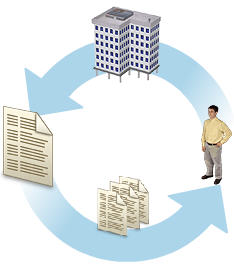 مؤشر لفرصة التعرض لتدمير أو فقدان , وفي نظم المعلومات هو مرتبط بفقدان النظام, الطاقة, الشبكة , والخسائر الفيزيائية . كذلك فهو يؤثر على البشر,الممارسات , العمليات .مثال : الموظفون السابقون الساخطين من الممكن أن يشكلوا خطراً كبيراً في حال الوصول إلى البيانات في عملهم السابق ومن الممكن أن يزيلوها !!!عوامل الأمن Security Factors – The Four A's :معظم أنظمة الأمن تعتمد على أربعة عوامل رئيسية لتحقيق أهداف الأمن :المصادقة Authentication : هو عملية تعريف فريد لفرد معين أو كيان .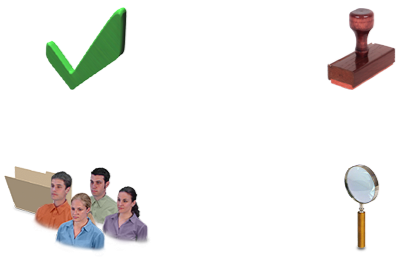 الترخيص Authorization  : عملية تحديد ما هي الحقوق والامتيازات التي يمتلكها كائن معين .التحكم بالوصول Access Control : عملية تحديد وتعيين الأذونات للموارد المتعددة , والأغراض والبيانات المراجعة أو المحاسبة ( Auditing or accounting )  : عملية تتبع أو تسجيل فعاليات ونشاطات النظام والوصول إلى الموارد أقل امتيازات Least Privilege :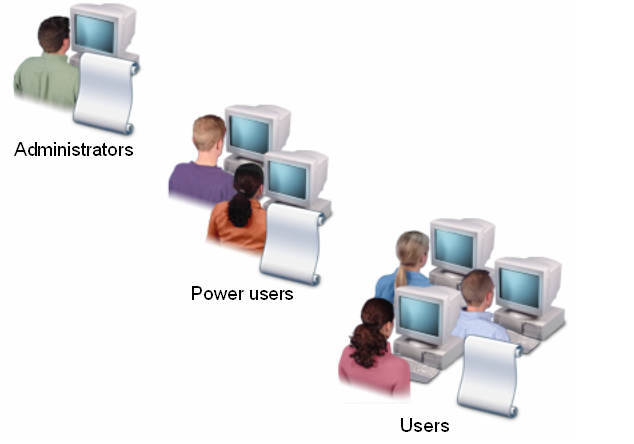 يملي هذا المبدأ على أن المستخدمين والبرامج يجب أن يملكوا الحد الأدنى من الوصول الضروري لهم لإنجاز واجباتهم والمهام المطلوبة منهم . يتضمن المرافق , معدات الحاسوب , البرمجيات , المعلومات . Privilege bracketing : الأذونات  التي تمنح للمستخدم عند الحاجة , ومن ثم إبطالها عند انتهاء إنجازه للمهمة التي تحتاج هذه الأذونات .عدم الإنكار  Non-Repudiation  :يضمن بأن الطرف الذي أرسل أو انشأ البيانات يبقى مرتبطاً فيها . يجب أن تكون قادراً وبشكل مستقل من التحقق من هوية المرسل . والمرسل مسئولا عن الرسالة وما تحتويه من بيانات .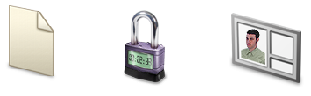 المصادقة  Authentication خط الدفاع الأول ضد أي هجوم أو اختراق لنظام الشبكة .وهي إعدادات أمنية للتحكم بكيفية المصادقة للمستخدمين والكمبيوترات على الشبكة .هناك العديد من أنظمة المصادقة , كل منها يحتاج متطلبات ولديه إمكانات مختلفة .عوامل المصادقة ( Authentication Factors ) :أشياء يجب أن تعرفها , مثل كلمة المرور Password.أشياء يجب أن تمتلكها , مثل المفتاح .أشياء لديك في ذاتك , مثل الشخصية الفيزيائية , وبصمة الأصبع . مصادقة اسم المستخدم / كلمة المرور  User Name / Password Authentication تركيبة من اسم المستخدم وكلمة المرور , وفي هذا النوع اعتمادية المستخدم تقارن مع الاعتمادية المخزنة في قاعدة البيانات.إذا تطابقت اسم المستخدم وكلمة المرور  , المستخدم يمنح مصادقة , أما إذا لم تتطابق فإنه لا يمنح حق الوصول . هذه الطريقة قد لا تكون آمنة لأن اعتمادية المستخدم أحيانا تكون نص عادي Plain text .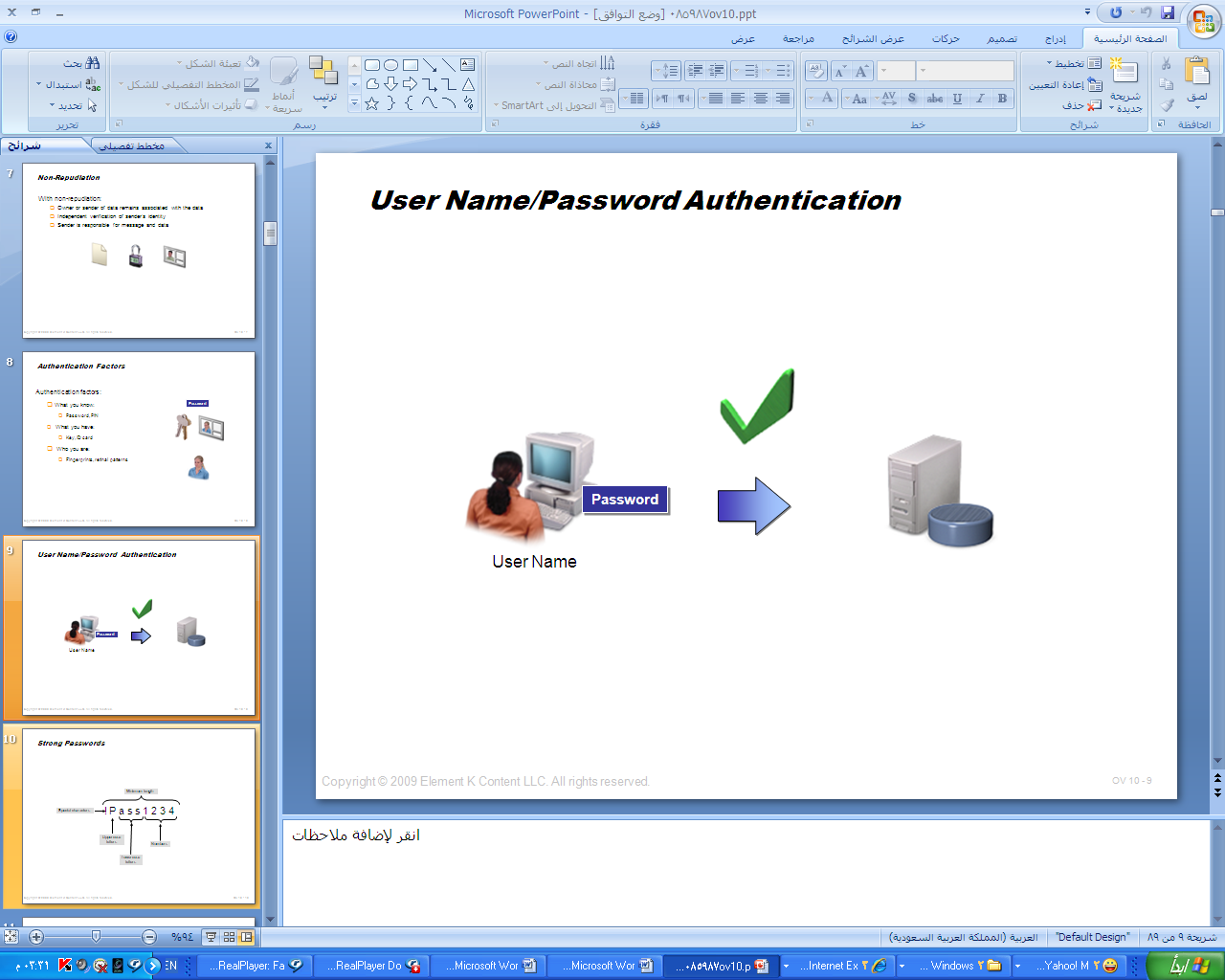 كلمة المرور القوية Strong Passwords  هي كلمة المرور التي تحقق المتطلبات المعقدة الموضوعة من مسئول النظام System administrator وموثقة في السياسة كلمة المرور Password policy .كلمة المرور القوية تزيد من أمان النظام وتقلل من احتمالية تخمين كلمة المرور والكشف عنها .متطلبات كلمة المرور القوية :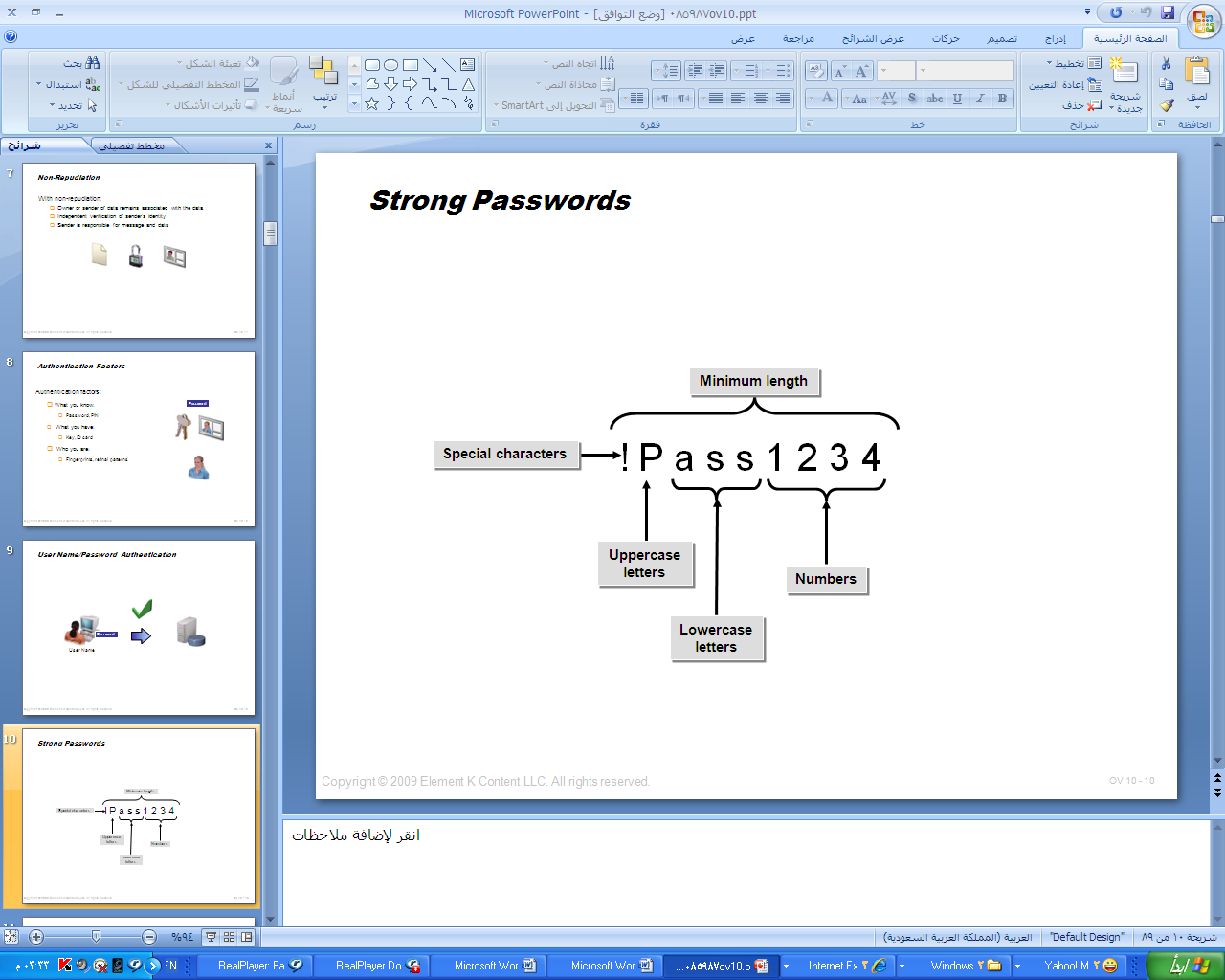 تحديد أقل طول لكلمة المرور .تتطلب الحروف , تركيبة من الأحرف, الأرقام والرموز .منع استخدام سلاسل الحروف مثل اسم المستخدم وكلمات القاموس .المصادقة بالتأكيد  Authentication by Assertion تسمى المصادقة من خلال تركيبة اسم المستخدم وكلمة المرور  المصادقة بالتأكيد , وذلك لأنه عندما يكون لديه مجموعة اعتمادية , هو يستطيع استخدامها لتعريفه للوصول من خلالها إلى الموارد .Kerberos يعتمد على حساسية النظام لتذكرة الوقت الممنوحة من النظام . تستخدم Single sign-on ( SSO ) حيث المستخدم يدخل اعتمادية الوصول ومن ثم يتم تمريرها إلى Authentication Server .تتضمن عملية Kerberos :تسجيل دخول المستخدم إلى المجال .يطلب المستخدم تذكرة منح تذكرة ticket granting ticket ( TGT ) من خادم المصادقة authenticating server .خادم المصادقة authenticating server يستجيب مع ختم الوقت .يرجع المستخدم TGT مرة أخرى إلى authenticating server ويطلب تذكرة الخدمة للوصول إلى موارد محددة .خادم المصادقة يستجيب تذكرة الخدمة .المستخدم يقدم تذكرة الخدمة إلى الموارد resource .المورد يصادق على المستخدم ويسمح له بالوصول .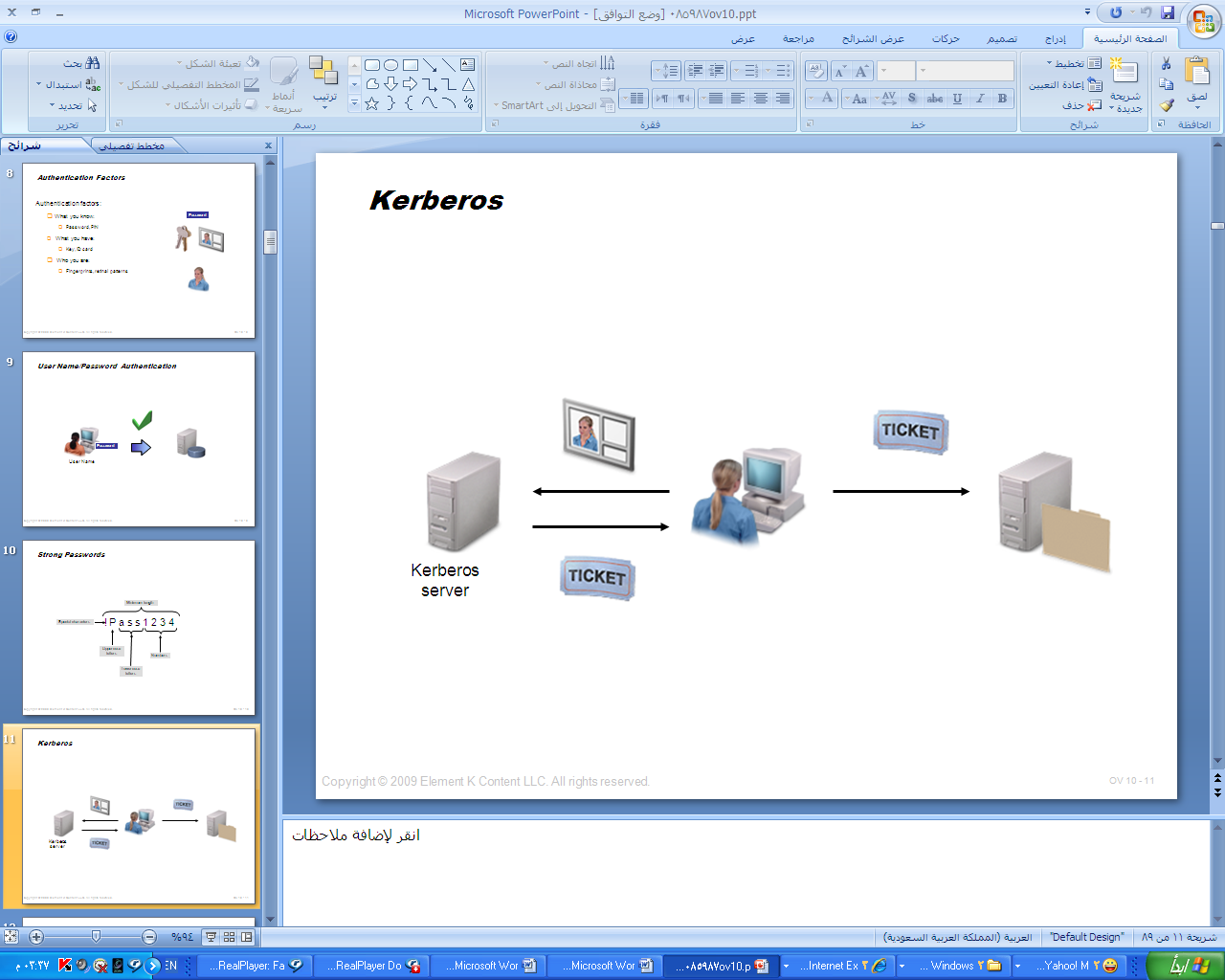 تطبيقات Kerberos معيار مصادقة غير مسجل الملكية طور بالأصل من Massachusetts Institute of Technology ( MIT ) للتحقق من توافقية الأمان بين الأنظمة المبنية على UNIX ,كذلك يستخدمهMicrosoft Active Directory .المصادقة متعددة العوامل Multi-Factor Authentication 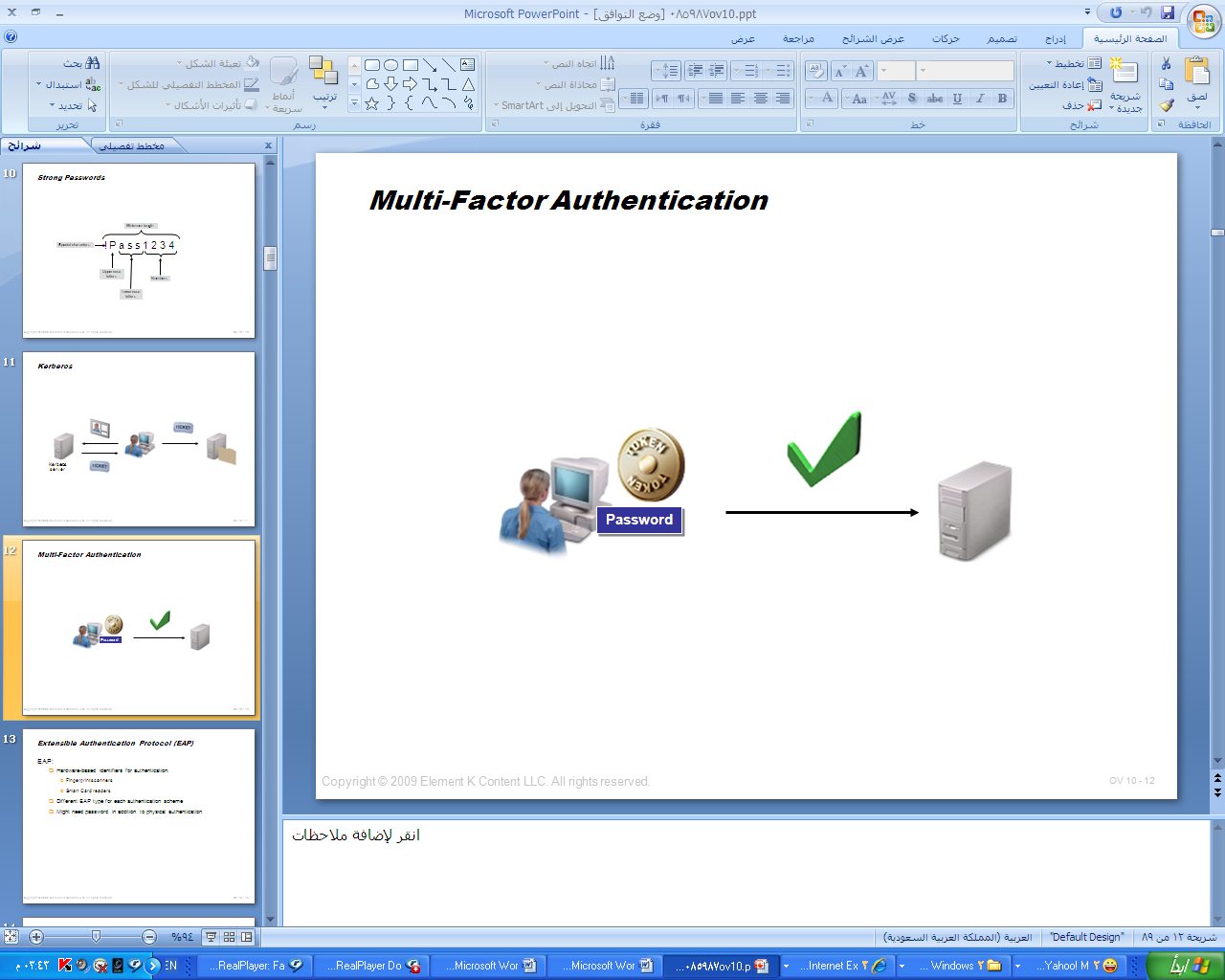 هي أي نمط يتطلب التحقق على الأقل من اثنين من عوامل المصادقة , ممكن أن يكون تركيبة من (من أنت ؟ ) , 
( ماذا لديك؟؟) و (ماذا تعرف ؟؟ ) .مثال :نظام يتطلب بطاقة هوية فيزيائية physical ID card بالإضافة إلى كلمة مرور سرية " بطاقة الصراف الآلي للبنوك " .تشفير البيانات Data Encryption : ما هو التشفير أو التعمية Cryptography  التشفير هو العلم الذي يستخدم الرياضيات للتشفير وفك تشفير البيانات. التشفير يُمكّنُك من تخزين المعلومات الحساسة أو نقلها عبر الشبكات غير الآمنة- مثل الإنترنت- وعليه لا يمكن قراءتها من قبل أي شخص ما عدا الشخص المرسل لـه. وحيث أن التشفير هو العلم المستخدم لحفظ أمن وسرية المعلومات، فإن تحليل وفك التشفير (Cryptanalysis) هو علم لكسر و خرق الاتصالات الآمنة.أهداف التشفير:1. السرية أو الخصوصية ( Confidentiality ) :هي خدمة تستخدم لحفظ محتوى المعلومات من جميع الأشخاص ما عدا الذي قد صرح لهم الإطلاع عليها.2.تكامل البيانات (Integrity ) :وهي خدمة تستخدم لحفظ المعلومات من التغيير ( حذف أو إضافة أو تعديل ) من قبل الأشخاص الغير مصرح لهم بذلك.3.إثبات الهوية ( Authentication ) :وهي خدمة تستخدم لإثبات هوية التعامل مع البيانات ( المصرح لهم ).4.عدم الجحود ( Non-repudiation ) :وهي خدمة تستخدم لمنع الشخص من إنكاره القيام بعمل ما.إذاً الهدف الأساسي من التشفير هو توفير هذه الخدمات للأشخاص ليتم الحفاظ على أمن معلوماتهم.أنواع التشفير :حالياً يوجد نوعان من التشفير وهما كالتالي :1. التشفير التقليدي. ( Conventional Cryptography ) ( المفتاح المشترك / المتماثل)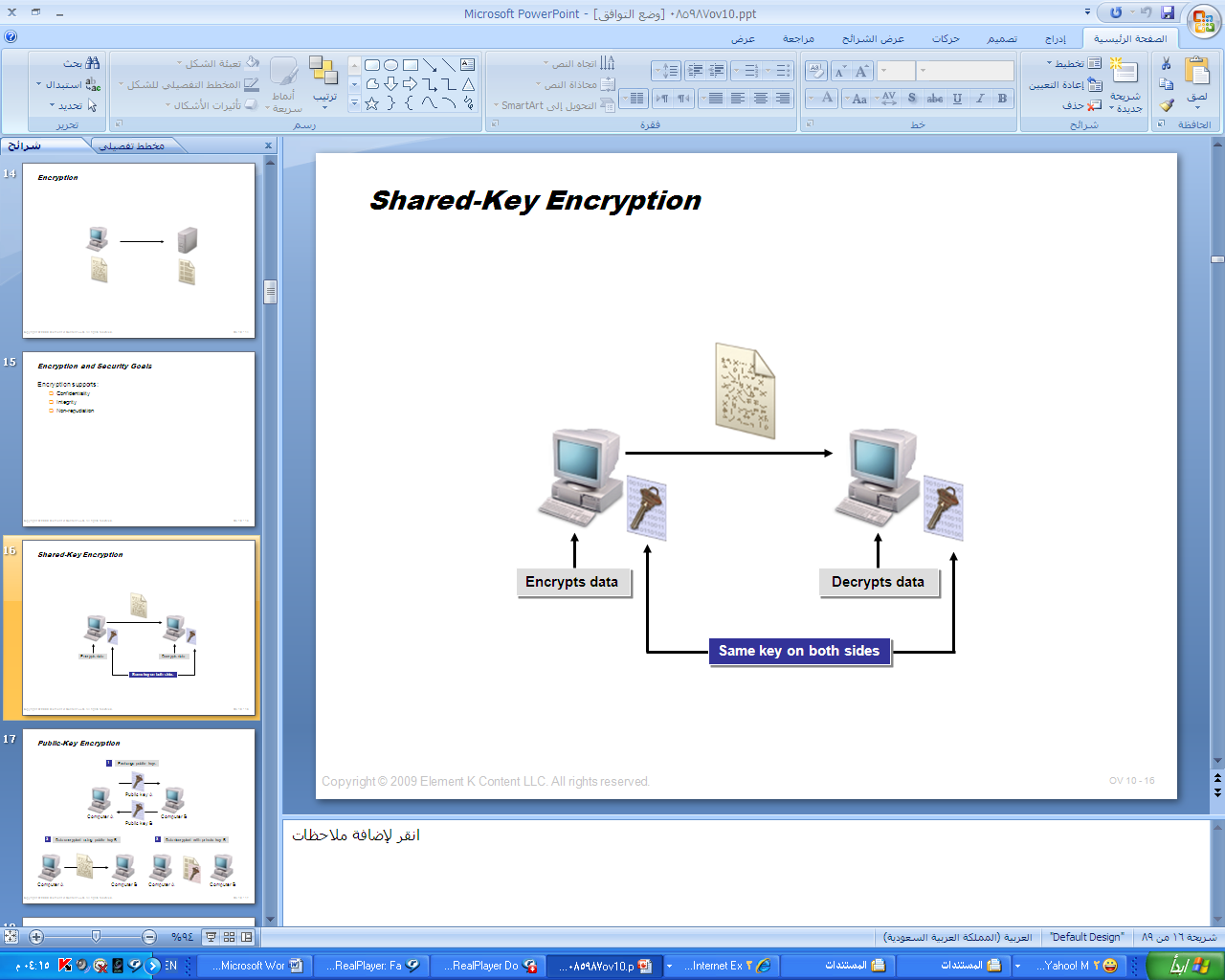 نفس المفتاح يستخدم للتشفير والتحليل للرسالة. المفتاح الآمن يجب أن يكون موصولا بأمان بين الطرفين المتصلين. 2. تشفير المفتاح العام. ( Public Key Cryptography ) ( زوج المفاتيح/ الغير متماثل) كل طرف يمتلك مفتاحين , مفتاح عام.أي شخص يستطيع الحصول عليه , ومفتاح خاص , معروف بشكل فردي وخصوصي فقط.أي شخص يستخدم المفتاح العام لتشفير البيانات: فقط الحامل للمفتاح الخاص المرتبط يستطيع فك تشفيرها .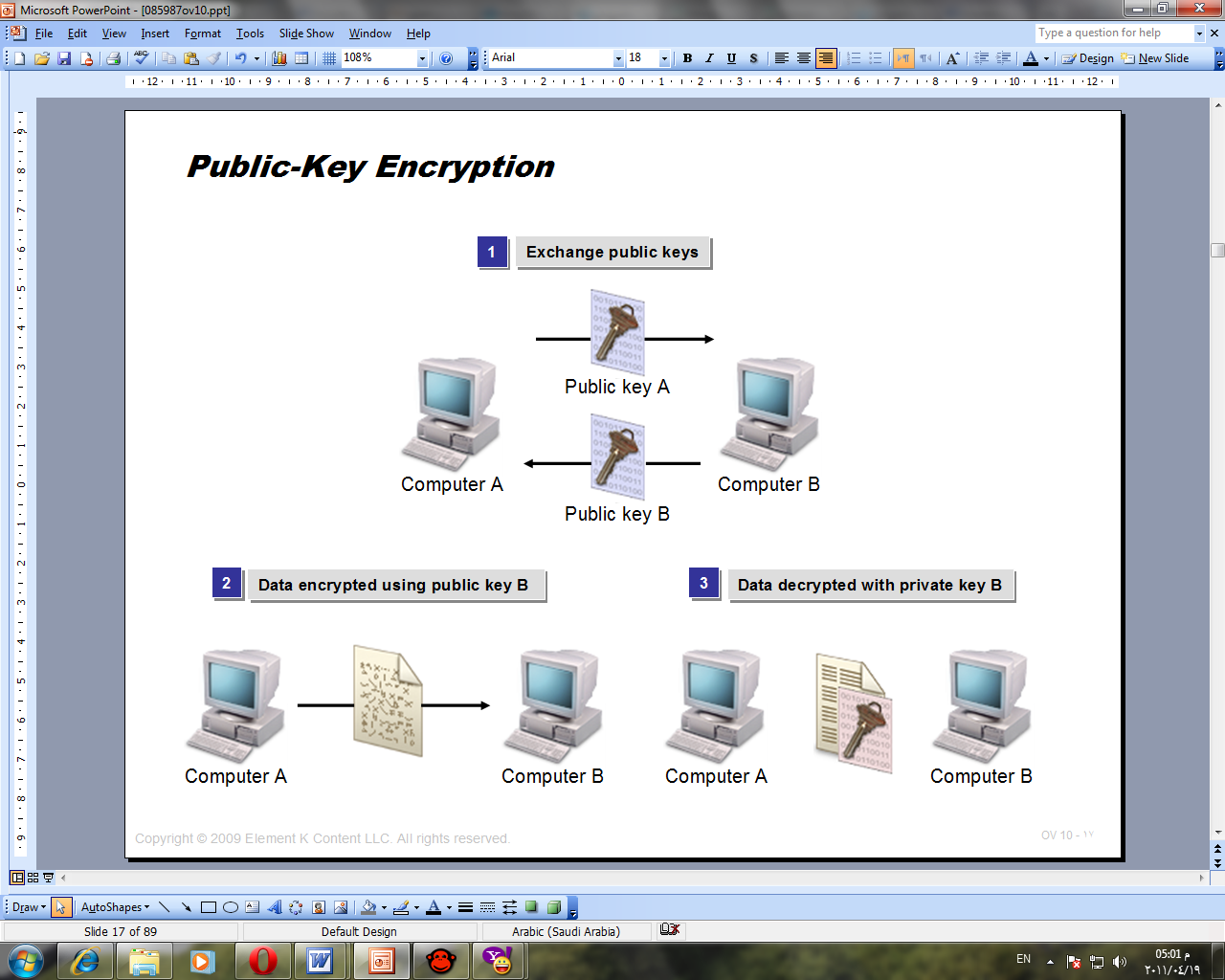 Data Encryption Standard ( DES ) معيار مفتاح تشفير مشترك مبني على طول مفتاح التشفير 56-bit مضافاً اليها 8 parity bits .Triple DES or 3DES أكثر أمانا وذلك لأنها تستخدم ثلاثة مفاتيح DES  للتشفير بشكل متكرر للرسالة المعنية .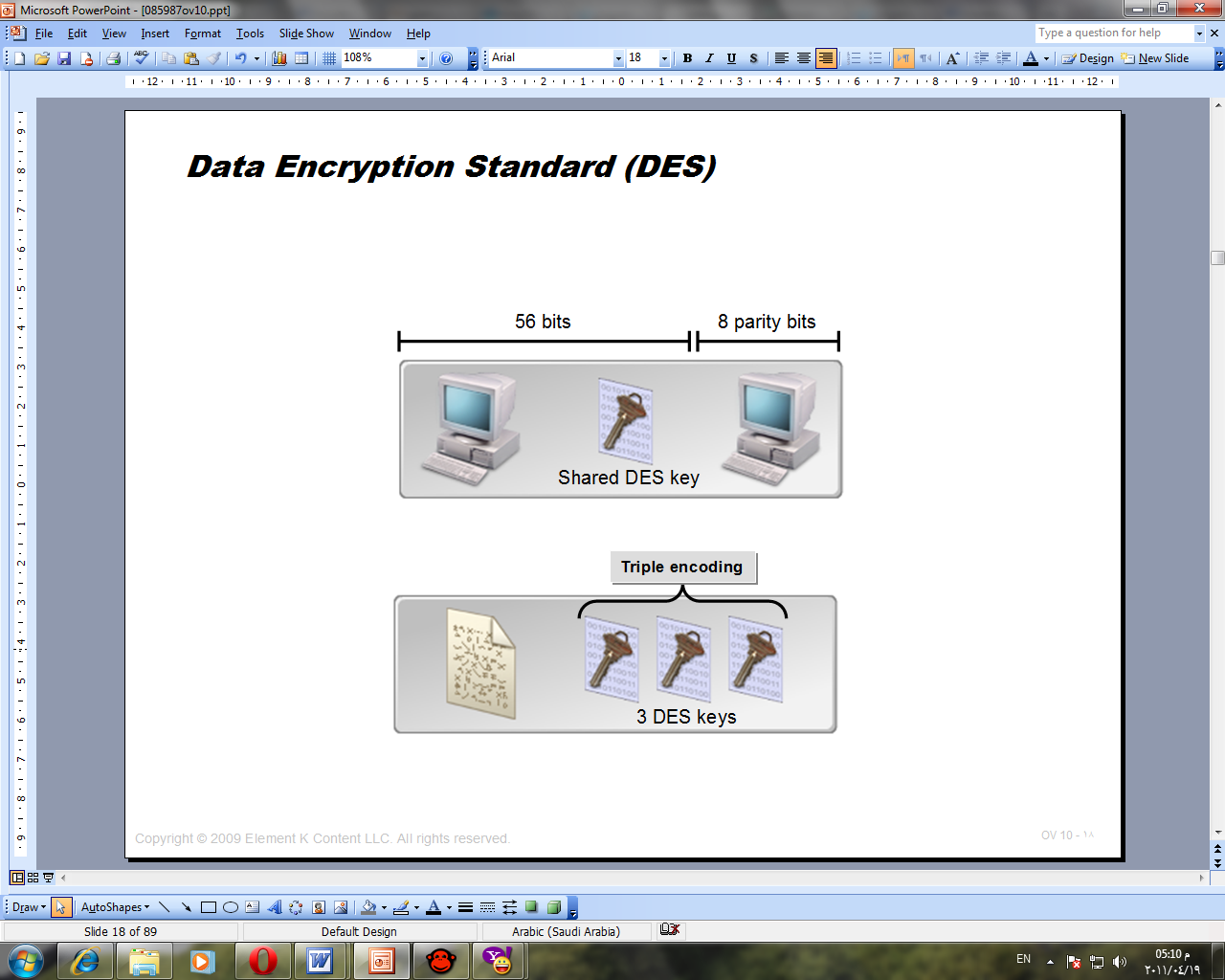 الشهادات الرقمية (Digital Certificates) :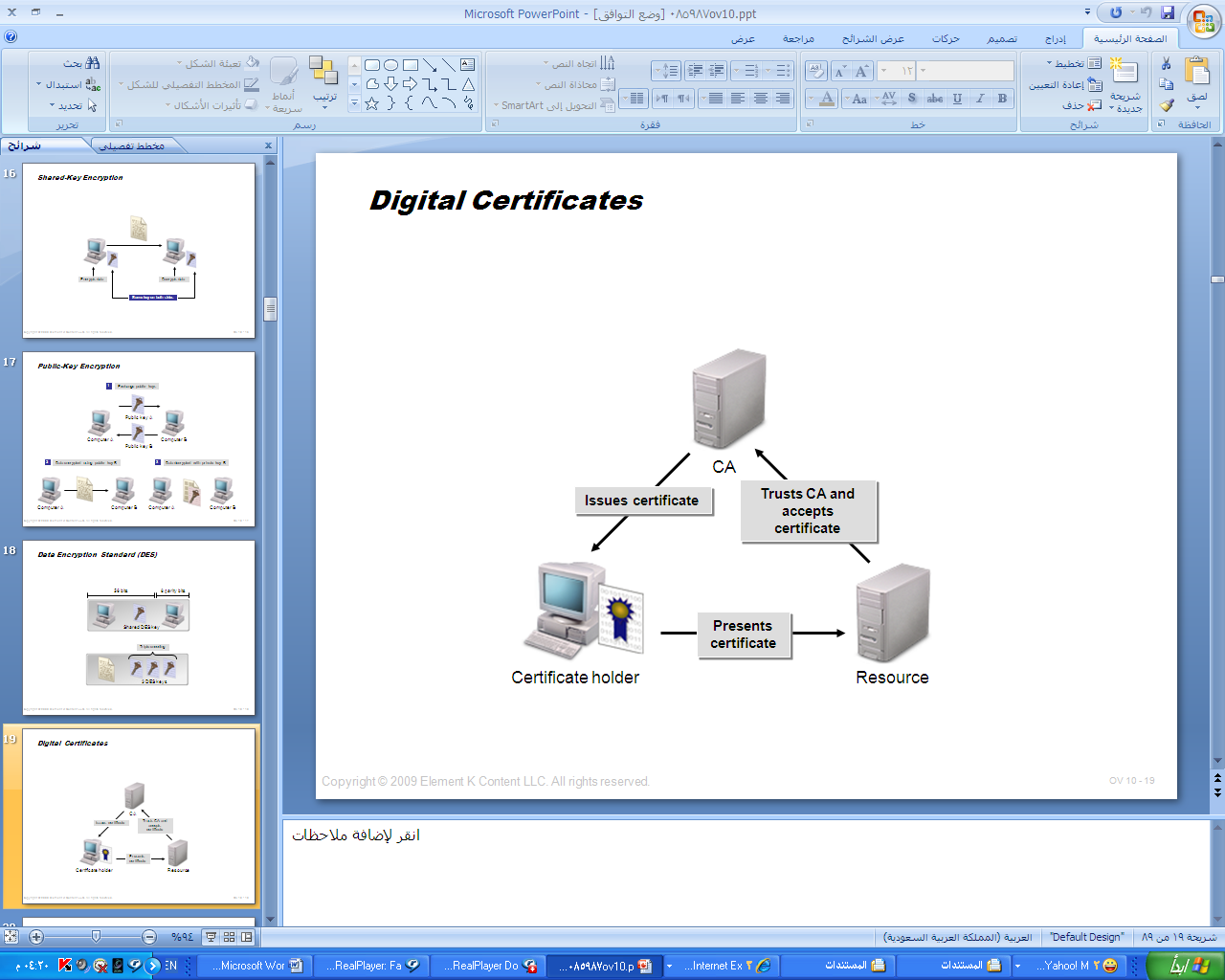 وثيقة الكترونية ترتبط بالاعتماد على المفتاح العام. الشهادة تتحقق من هوية حامل الشهادة وهي الطريقة لتوزيع المفاتيح العامة لحامليها. البنية التحتية للمفتاح العام Public Key Infrastructure ( PKI ) :الترتيبات التي يتم فيها ربط المفتاح العام مع المستخدم بواسطة مصدر الشهادة (Certificate Authority CA)، هوية المستخدم يجب أن تكون نادرة لكل مصدر شهادة يتم ذلك عن طريق برمجيات خاصة في مصدر الشهادة، من الممكن أن تكون هذه البرمجيات تحت إشراف بشري، جنباً إلى جنب مع برمجيات مُنَسِقة في مواقع مختلفة ومتباعدة.كل مستخدم لديه هوية مستخدم، مفتاح عام، ربط المفتاح بمستخدم معين، إثبات صحة المفتاح وصفات أخرى هي ما تجعل شهادة ملكية فك تشفير المفتاح العام (Public Key Certificate) الصادرة عن مصدر الشهادة غير قابلة للتزوير.عملية تشفير الشهادات The Certificate Encryption Process :الحصول على الشهادة والمفتاحين العام/ الخاص من CA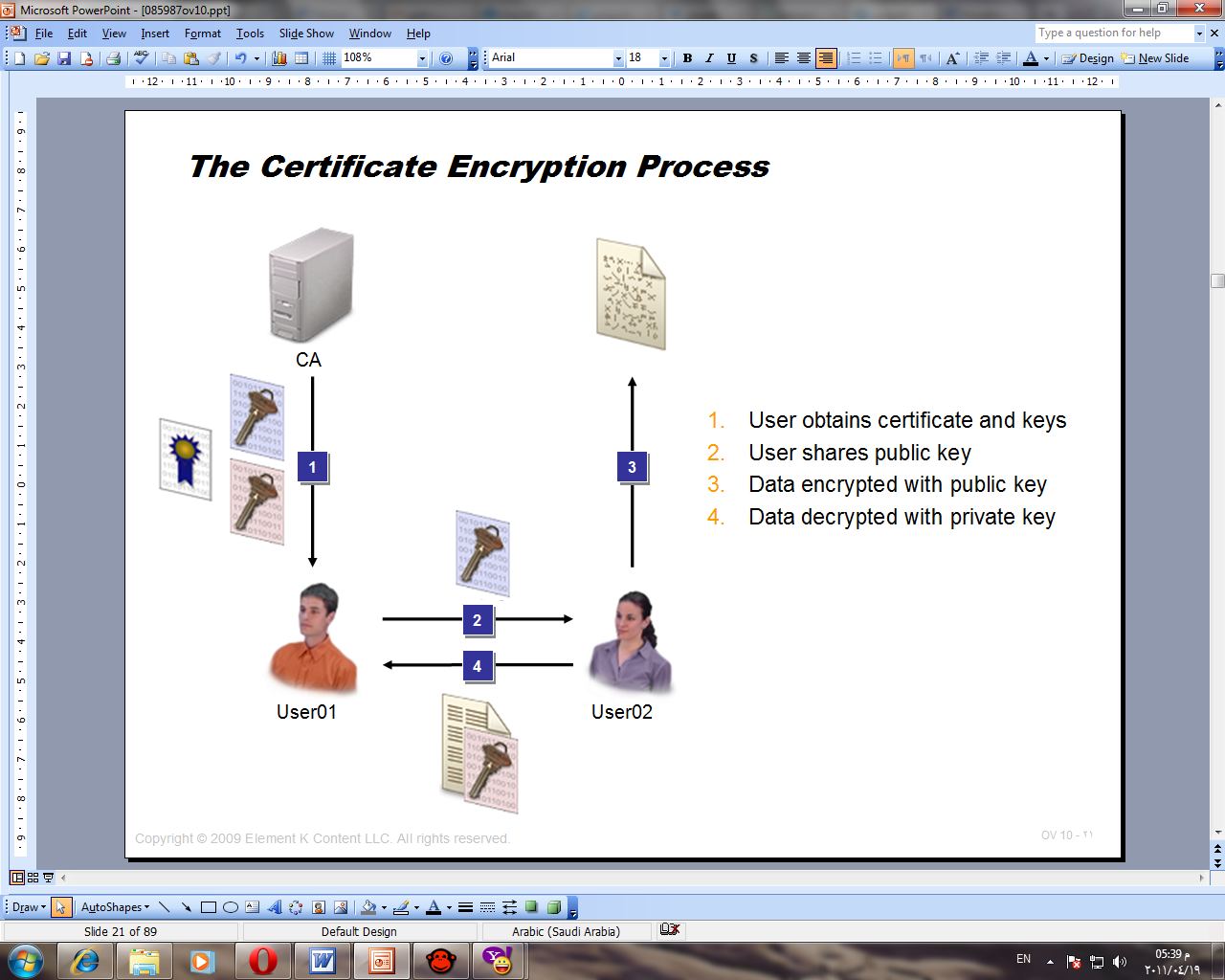 الطرف الذي يشفر البيانات يحصل على المفتاح العام للمستقبل منه نفسه أو من CA .الطرف المشفر يستخدم المفتاح العام ليشفر البيانات ومن ثم يرسلها إلى المستخدم الآخر .الطرف الآخر يستخدم مفتاحه الخاص ليفك تشفير البيانات .نظام تشفير الملفات Encrypting File System (EFS) :'نظام تشفير الملفات' هو ميزة مضمنة بـ Windows تتيح لك تخزين المعلومات على القرص الثابت في صورة تنسيق مشفر. التشفير هو أقوى طرق الحماية التي يوفرها Windows لمساعدتك في الحفاظ على أمان معلوماتك.عملية مصادقة الشهادة The Certificate Authentication Process :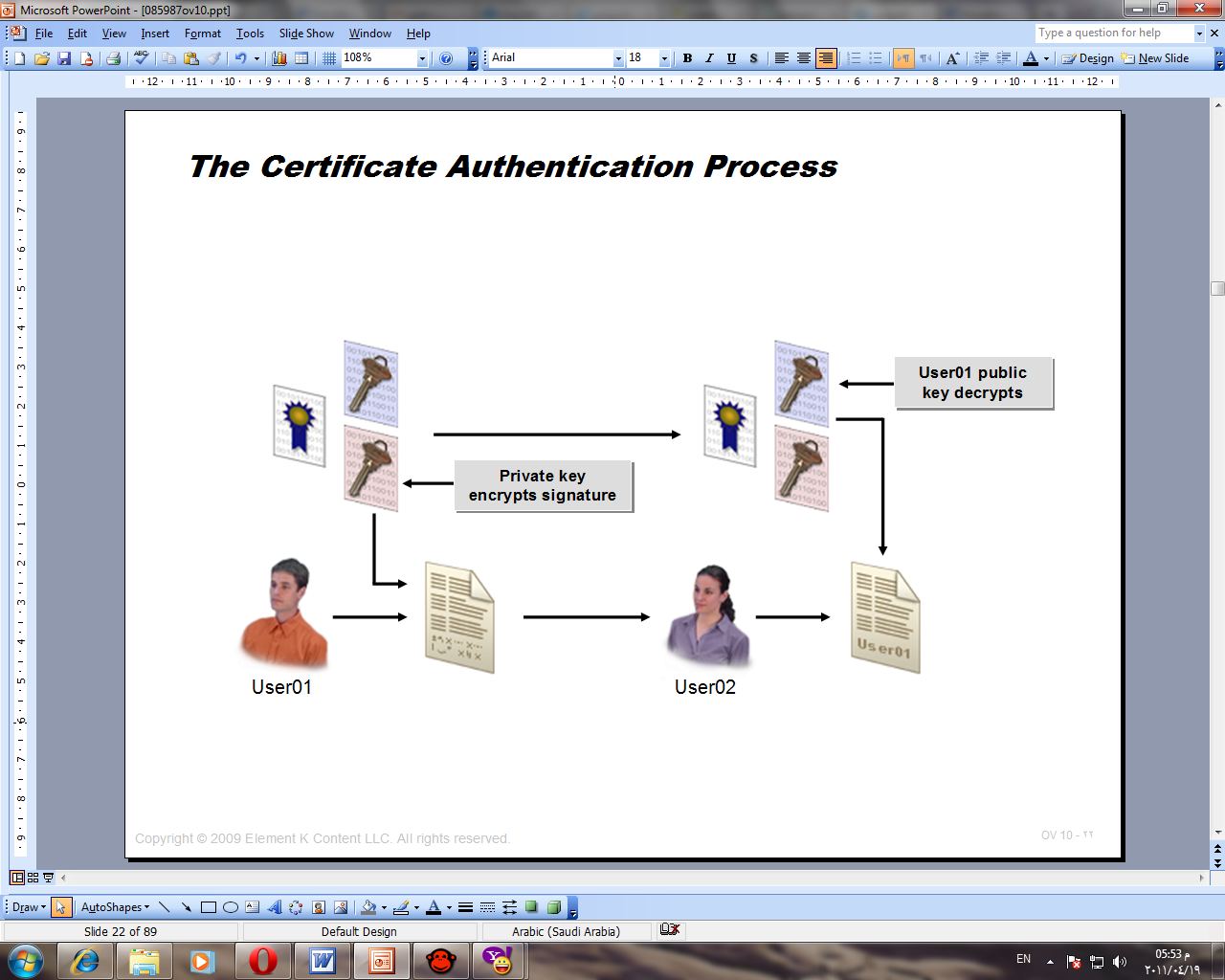 الحصول على الشهادة وزوج المفاتيح من CA .يستخدم الشهادة للتعريف بنفسه للمستخدمين الآخرين والأجهزة .إذا المستلم وثق بإصدار CA, المستلم يتحقق من قائمة الشهادات الملغاة CRL ليرى أذا الشهادة لا زالت صالحة , المستخدم يقبلها .غير ذلك , تظهر الشهادة في CRL , أو المستخدم لا يستطيع الاتصال مع CA , المستلم يرفض الشهادة .التوقيع الرقمي Digital Signature :المرسل يستطيع التحقق من هويته بإرفاق جزء صغير من البيانات المشفرة, تسمى التوقيع الرقمي إلى الرسالة. التوقيع الرقمي يشفر بواسطة المفتاح الخاص للمرسل;  المستلم يفك تشفيره بواسطة المفتاح العام الذي يحصل عليه من مخزن الشهادات. لأن فقط المفتاح العام المرتبط مع المرسل يستطيع تشفير التوقيع , هو يتحقق من هوية المرسل ويثبت بأن البيانات لم يعدل عليها عند الإرسال .Secure Sockets Layer ( SSL ) :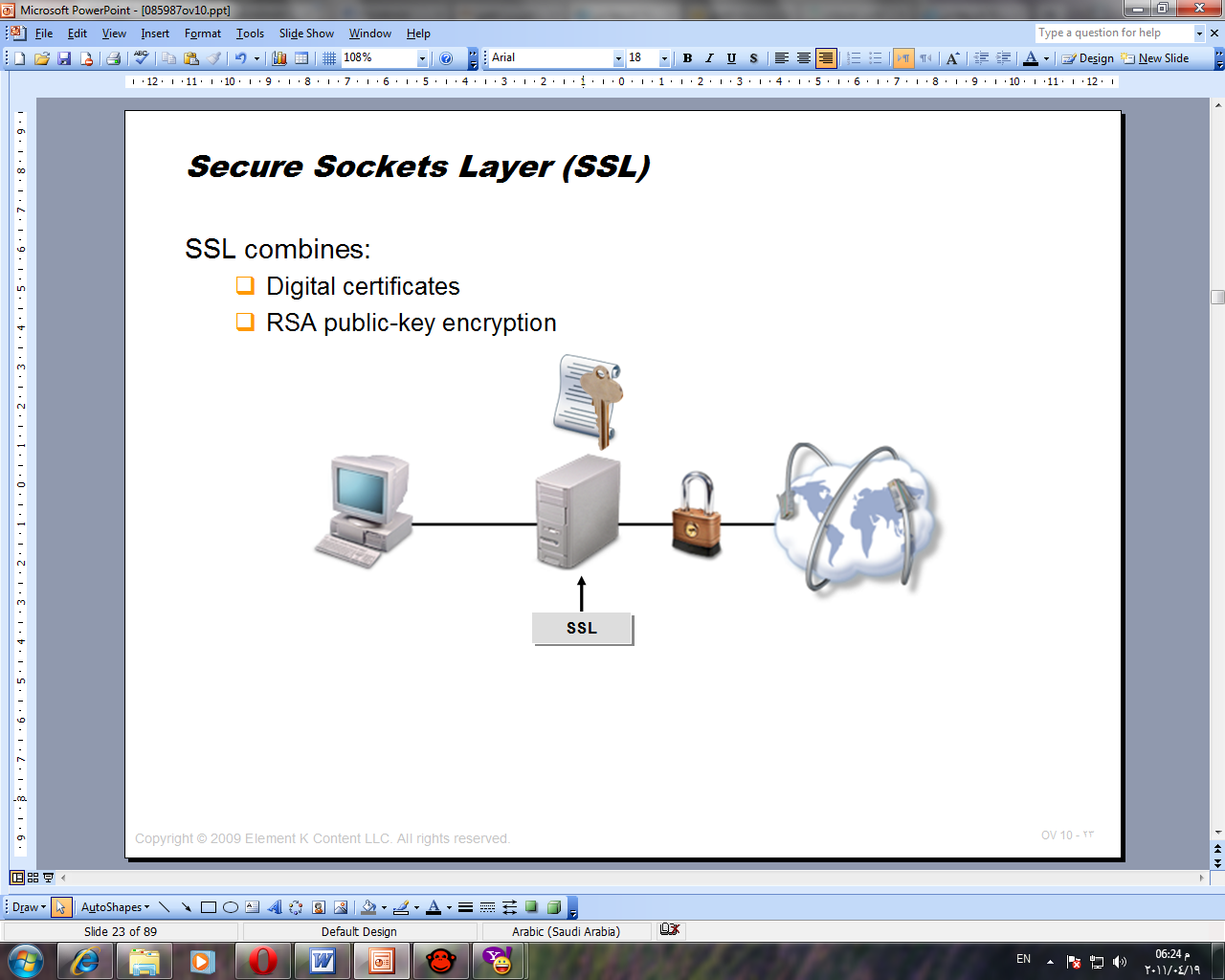 برتوكول امني يجمع ما بين الشهادات الرقمية للمصادقة مع RSA public-key لتشفير البيانات.SSL عملية تقاد من الخادم . العميل الذي يدعم SSL لا يحتاج لشهادة مسجلة للاتصال بشكل امن ب SSL لتمكين الخادم . SSL ينشر بشكل واسع على الويب, مواقع الويب التي تدعم بروتوكول HTTPS يجب أن يكون لديها شهادة SSL  .The SSL Process : 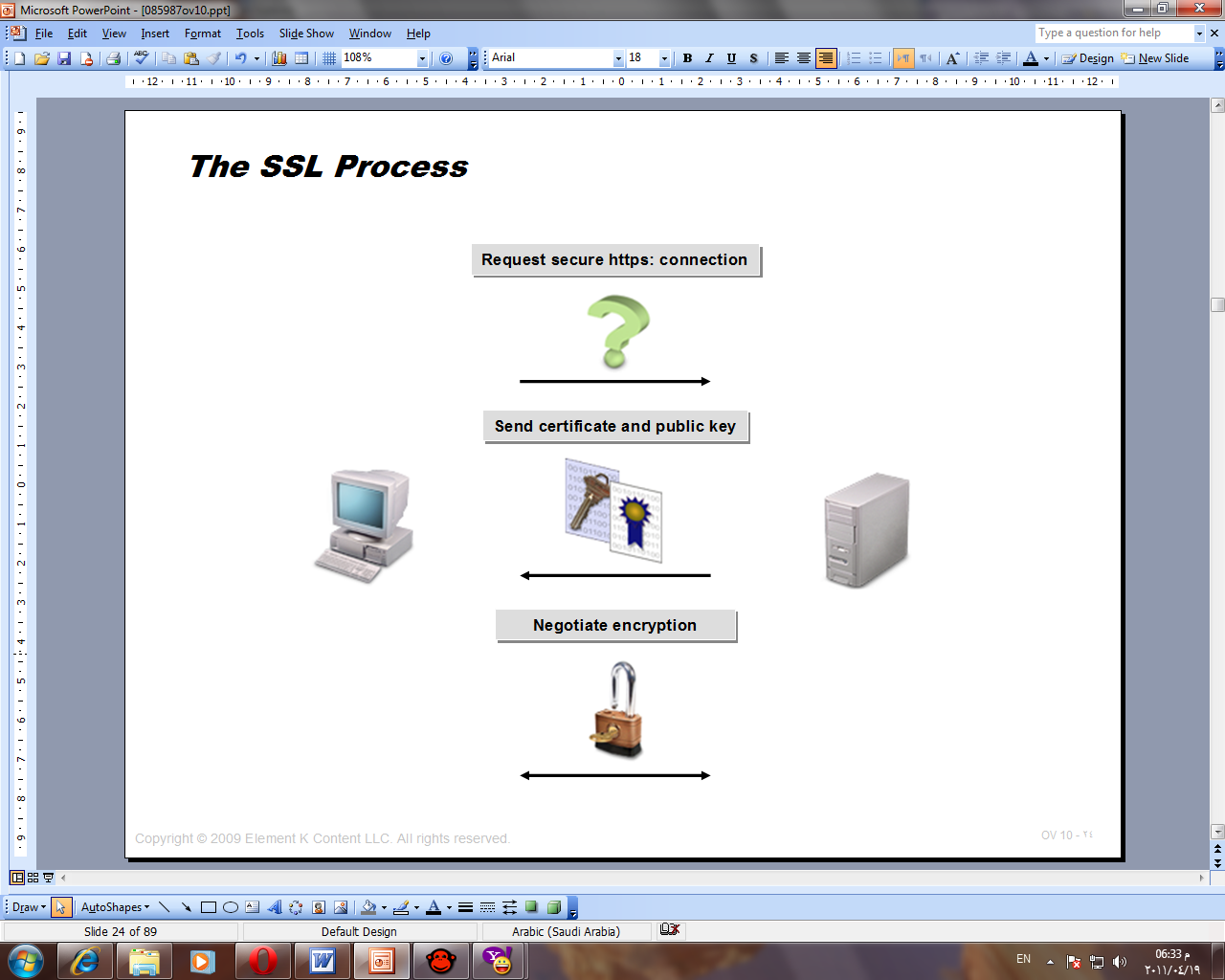 العميل يطلب جلسة من الخادم , الخادم يستجيب بإرسال شهادة رقمية ومفتاح عام للعميل , الخادم والعميل يتفاوضوا على مستوى التشفير , العميل يولد ويشفر session key باستخدام المفتاح العام للخادم , ومن ثم يرجعه للخادم , العميل والخادم يستخدموا session key لتشفير البيانات .Transport Layer Security ( TLS ) 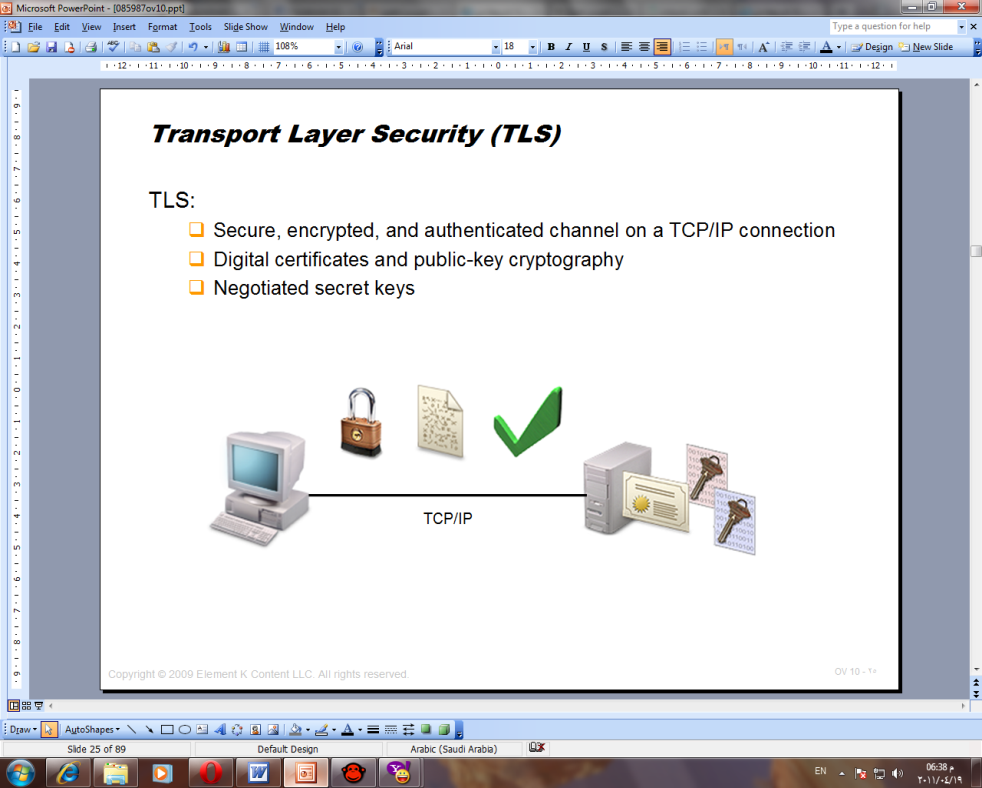 تحمي الاتصال الحساس من التصنت والعبث باستخدام قناة آمنة , مشفرة , ومصادق عليها خلال اتصال TCP/IP .TLS يستخدم الشهادات والمفتاح العام للمصادقة المتبادلة وتشفير البيانات باستخدام مفاتيح سرية المتفاوض عليها .الأمان المحلي Local Security :أحد مكونات الخطة الأمنية الشاملة هو تطبيق الأمن على الشبكة المحلية , في هذا الموضوع سنتعرف على مكونات الأمن في الشبكة المحلية .إذا كانت مؤسستك تهتم بأمن المستخدمين , الأنظمة , البيانات . يجب تطبيق عدة مستويات آمان على مكونات الشبكة المختلفة , يجب تأمينها من الداخل للخارج كذلك الأمر من الخارج إلى الدخل  , تكوين الأمان الملائم على مكونات شبكتك المحلية لتأمينها من الداخل للخارج , وهذا جزء هام جدا من خطة الأمن الشاملة .الأمان على مستوى المشاركة و على مستوى المستخدم Share-Level and User-Level Security :في الأمان على مستوى المشاركة , الوصول يتحكم فيه بشكل منفصل لكل مورد في الشبكة , أي مستخدم يمتلك معلومات المصادقة للمورد ( عادة كلمة المرور ) يستطيع استخدام هذا المورد .إذا تعرضت كلمة المرور للخطر , يجب إعادة إنشاؤها " تغييرها " ومن ثم إعادة توزيعها على المستخدمين الشرعيين .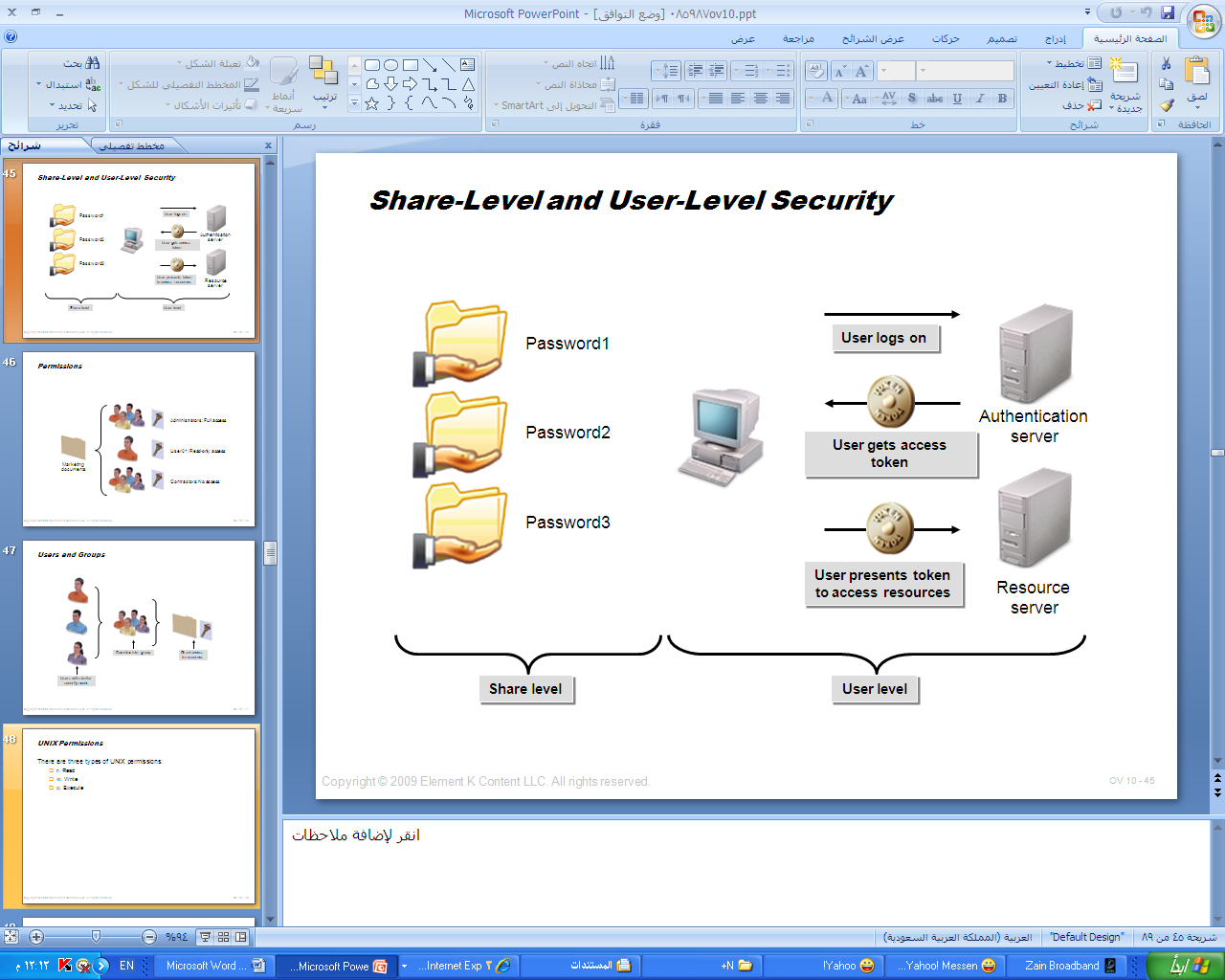 في الأمان على مستوى المستخدم , جميع إعدادات الأمن , الحقوق , الأذونات ترتبط مع حسابات مستخدمين محددة , عند مصادقة المستخدم فإن النظام يبني وحدة تحتوي ملف تعريف أمان المستخدم , ثم , نظام تحكم الوصول يتحقق من محتوى الوحدة ليحدد فيما إذا كان يحق للمستخدم الوصول للمورد المعين أم لا , الأمان على مستوى المستخدم حل محل الأمان على مستوى المشاركة في العديد من تطبيقات الشبكة .الأذونات  :Permissions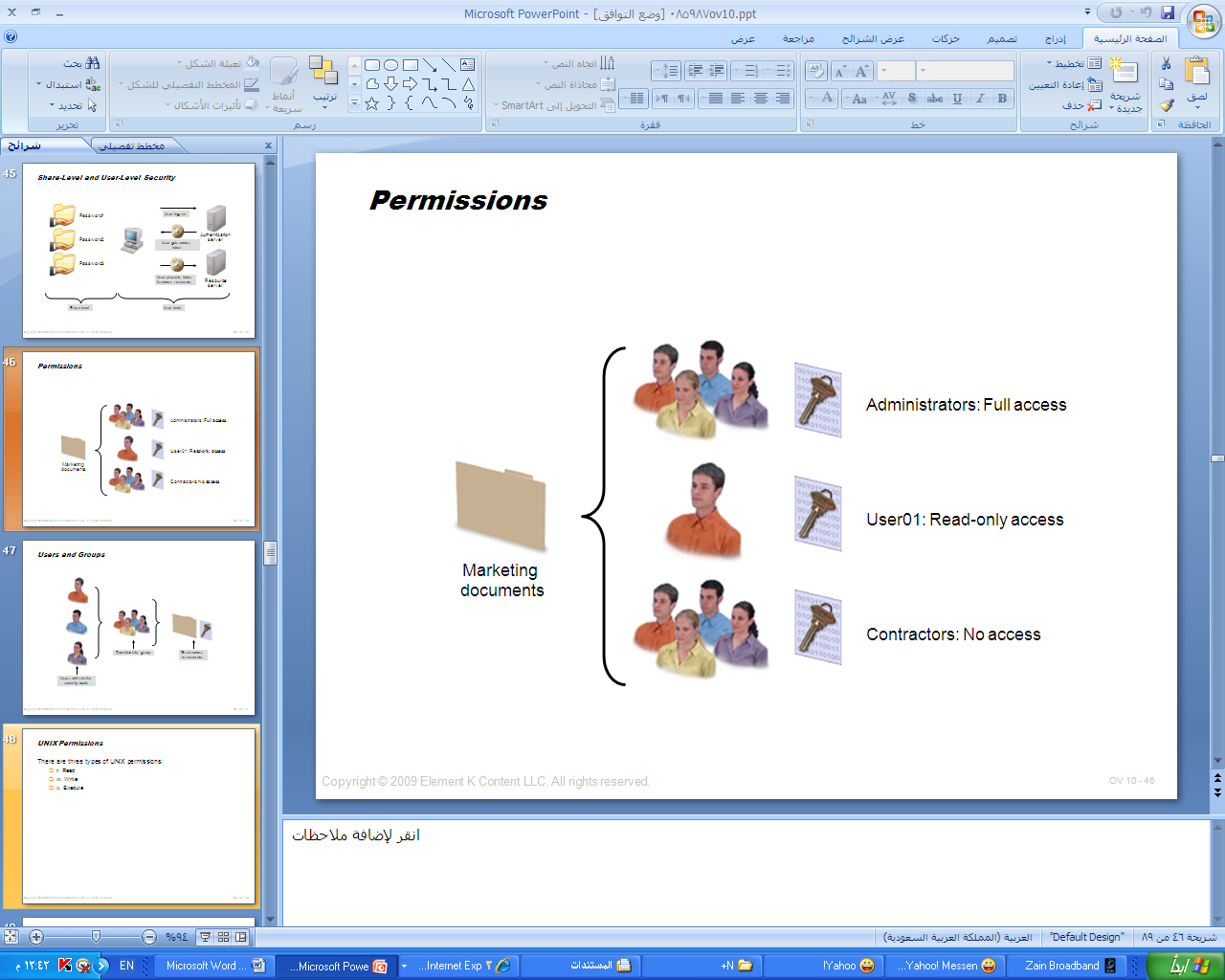 هي إعدادات الآمان التي تحدد مستوى الوصول الذي يملكه حساب المستخدم أو المجموعة لمورد معين . الأذونات من الممكن أن ترتبط بموارد متنوعة , مثل الملفات , الطابعات , مجلدات المشاركة , دليل شبكة قواعد البيانات , الأذونات عادة تستطيع تكوينها للسماح بمستويات مختلفة من الامتيازات أو رفض الامتيازات للمستخدمين الذي لا يحق لهم الوصول إلى المورد .المستخدمون والمجموعات Users and Groups :يمكن تعيين الحقوق والأذونات لحسابات المستخدم الفردية. إلا أن هذا يعتبر من الممارسات الأمنية غير الفاعلة , لأن العديد من تعيينات الأذونات من الممكن أن تكرر للمستخدمين بنفس القواعد ولأن قواعد وحاجات المستخدم المنفردة تتغير كثيراً . وجد أن الأكثر فاعلية هو إنشاء مجموعات كل واحدة فيها تضم المستخدمين أصحاب الاحتياجات المتشابهة وتعيين الحقوق والأذونات لمجموعات المستخدمين . وطالما أن حاجات المستخدمين تتغير , فإنه من الأجدر وضعهم في مجموعات بتكوين الأمان الملائم .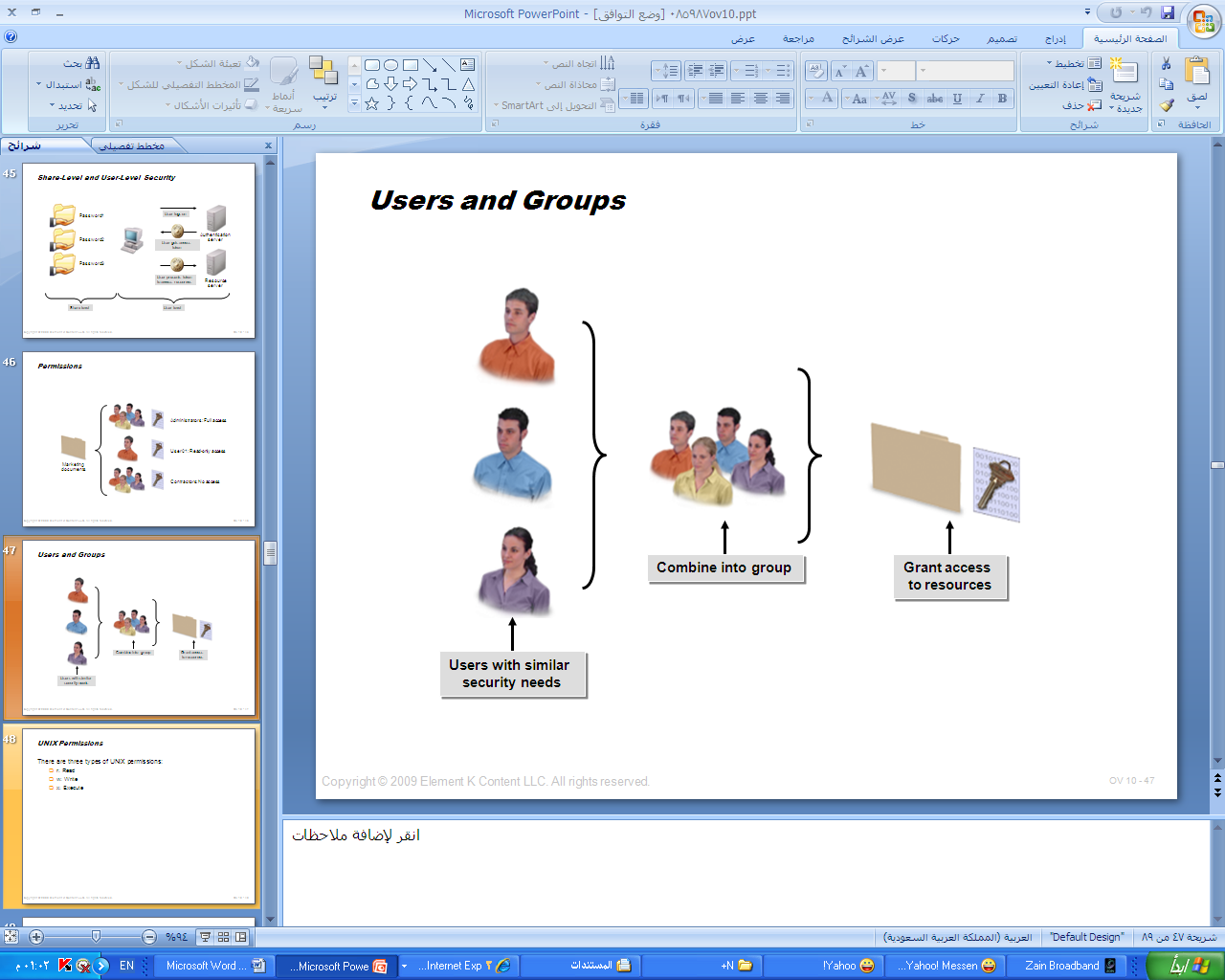 NTFS Permissions :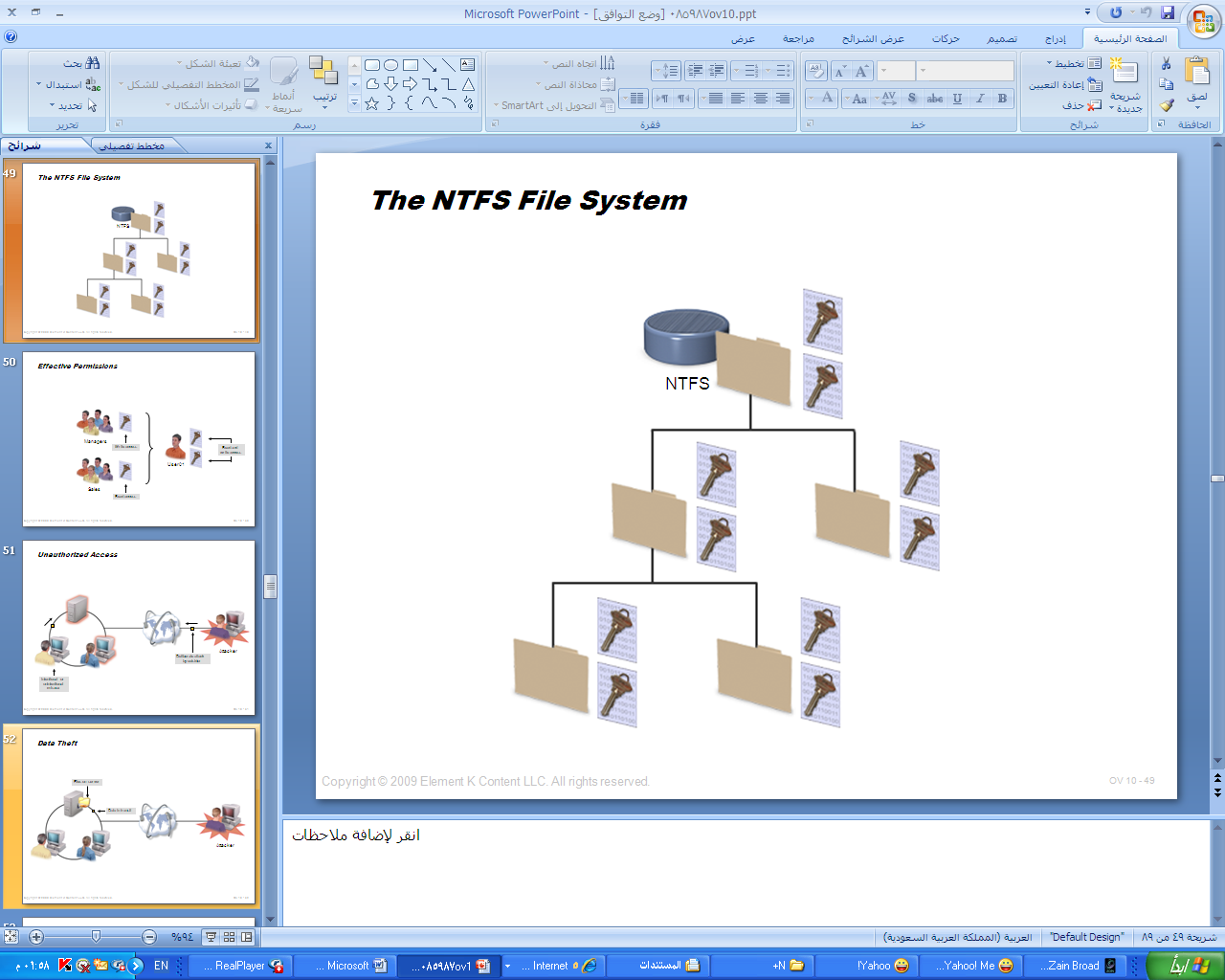 في نظم تشغيل ويندوز , مستوى أمان الملفات مدعوم على الأقراص التي تم تهيئتها باستخدام نظام ملفات Windows NT , إن أذونات NTFS من الممكن تطبيقها إما على المجلدات أو حتى على الملفات منفردة , أذونات NTFS على المجلد تورث إلى جميع الملفات والمجلدات الفرعية بداخله , هناك عدة مستويات من أذونات NTFS التي من الممكن تحديدها , على سبيل المثال , فيما إذا كان المستخدمين يستطيعون قراءة الملفات أو تنفيذ التطبيقات , الكتابة على ملفات موجودة , تعديلها , إنشاؤها , أو حذف الملفات . أذونات ملفات ومجلدات NTFS :يمكنك ضبط أذونات ملفات ومجلدات NTFS من خلال علامة التبويب أمان من مربع حوار خصائص للملف أو المجلد , الأذونات القياسية للملفات والمجلدات تتضمن القراءة, الكتابة , القراءة والتنفيذ , التعديل , والتحكم الكامل . الجدول التالي يصف الأذونات بشكل أكثر تفصيل .أذونات خاصة Special Permissions :كذلك يدعم الويندوز أذونات خاصة , التي تقسم الأذونات القياسية إلى وحدات منفصلة وتسمح بالتحكم الدقيق لمن يسمح له لتنفيذ إجراءات معينة على الملفات والمجلدات , أنت تستطيع تخصيص ملكية الأذونات بناءاً على احتياجات معينة لمنظمتك , هناك بشكل افتراضي 14 إذن خاص يمكنك مزجها ومطابقتها .أذونات فعالة Effective Permissions :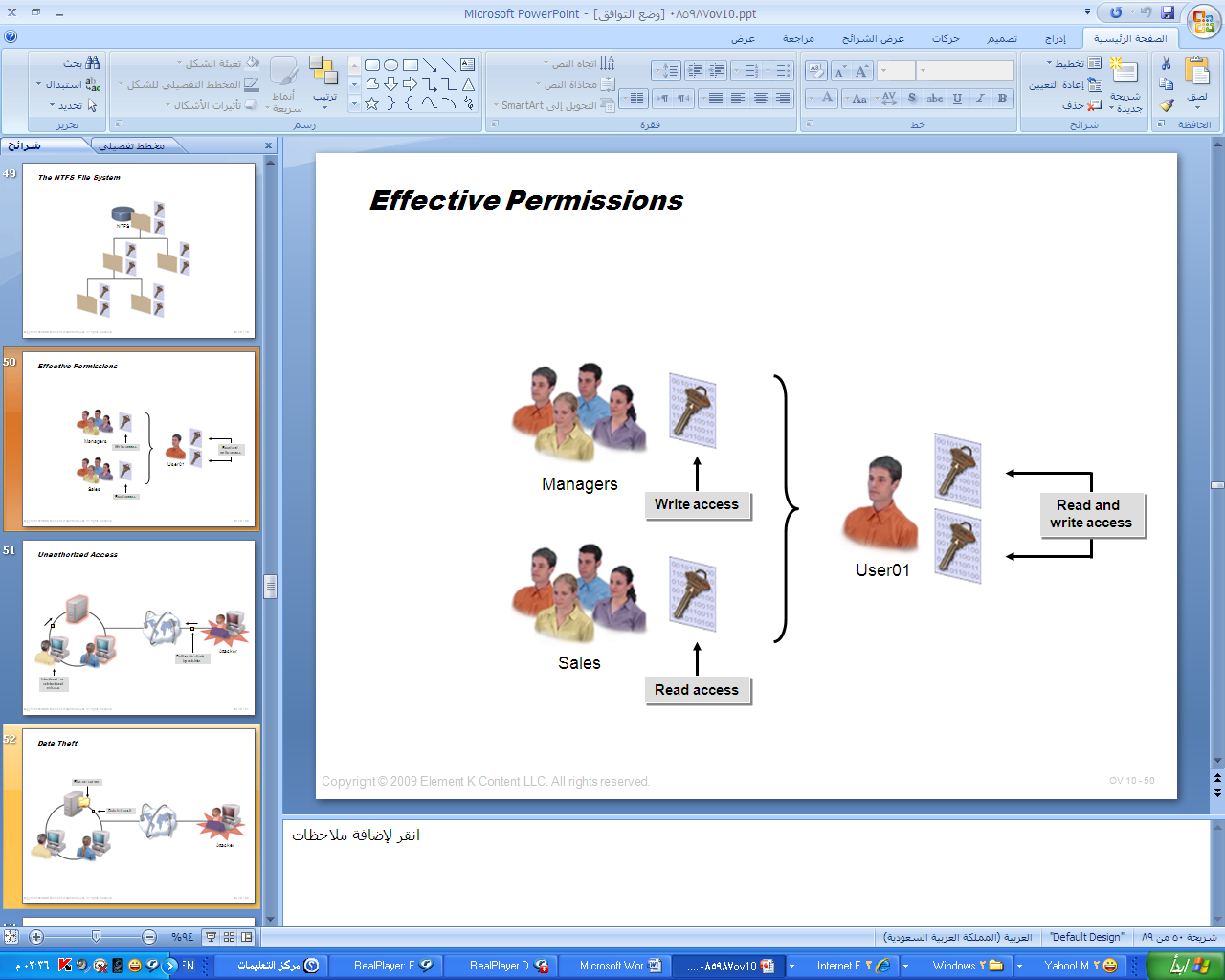 الأذونات تراكمية , هذا يعني أنه عند عضوية المستخدم بأكثر من مجموعة وكل واحدة منها لديها أذونات للموارد , فإن أذونات المستخدم الفعالة الكلية هي تجميع من جميع الأذونات المنفصلة المعينة .رفض الإذن The Deny Permission :في الويندوز , الأذونات تراكمية ما عدا رفض الإذن , فهو يتغلب على جميع الأذونات .المشاركة و أذونات ملفات النظام Share and File System Permissions :في معظم أنظمة ويندوز , أن تستطيع ضبط الأذونات على الملفات المنفردة والمجلدات . عندما تعمل على مشاركة مجلد لاستخدامات الشبكة , أنت تستطيع تعيين مجموعة منفصلة من الأذونات للمجلد المشارك .إذا كان المستخدم يصل المجلد خلال دخولها للنظام المحلي حيث يتم تخزينه , فقط أذونات الملف المحلية المتعلقة تطبق ,أما إذا كان المستخدم يصل للمجلد من خلال مشاركة الشبكة , أذونات المشاركة تطبق أولاً , ثم الأذونات على مستوى الملف . التهديدات الشائعة Common Threats :لتأمين شبكتك , يجب حمايتها من التهديدات , لكنك لا تستطيع حمايتها من التهديدات ما لم تفهمها وتتعرف عليها .هذا هو السبب " اعرف عدوك " يجب أن يكون شعار لكل العاملين في مجال أمن الشبكات , للتطوير بشكل صحيح , النشر , وخطة الحفاظ على أمن الشبكة , مسئول الشبكة يجب أن يفهم الأنواع المختلفة من التهديدات وكيف من الممكن أن تؤثر على الشبكة .الوصول غير المصرح به Unauthorized Access :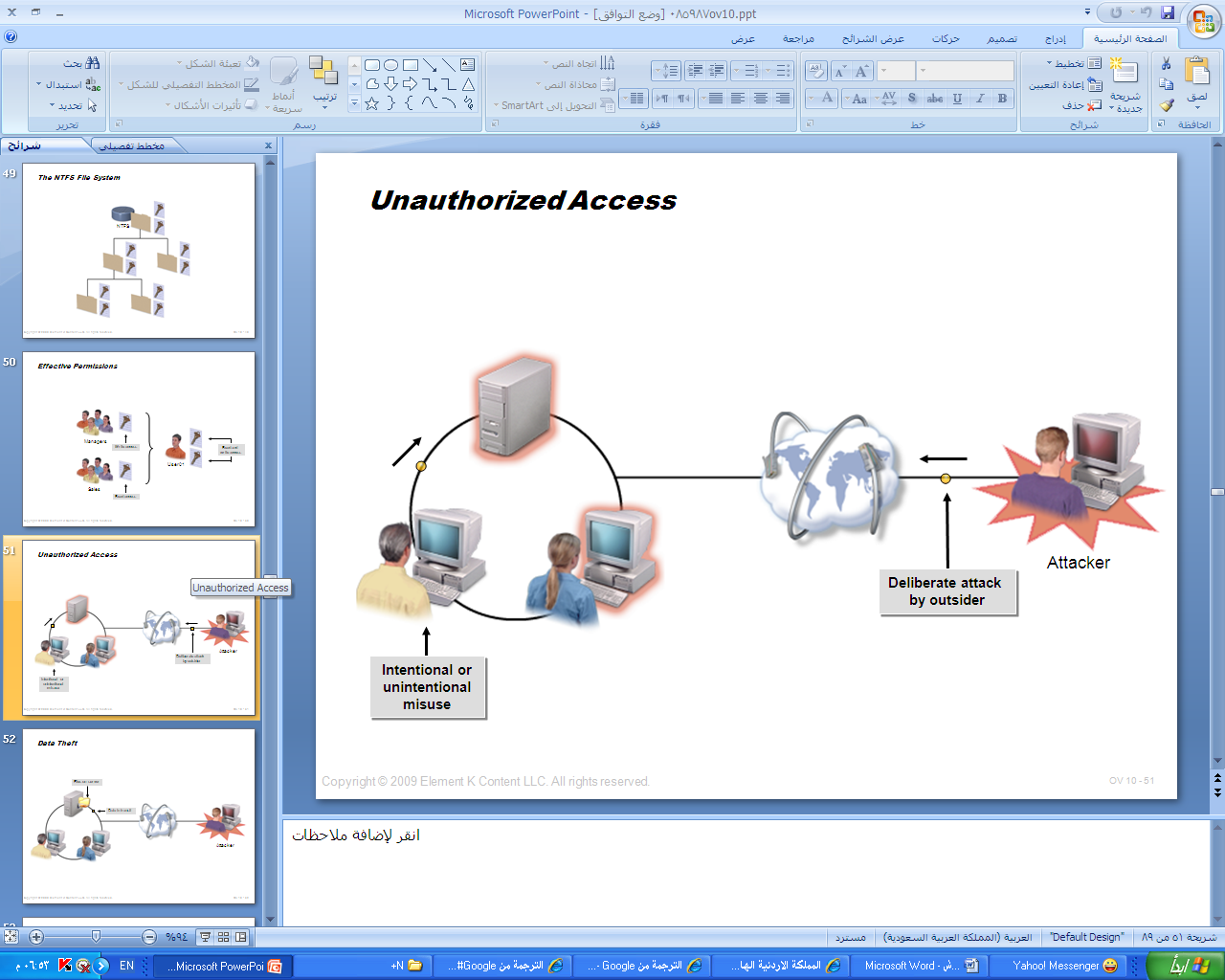 أي نوع من الوصول للشبكة أو البيانات غير موافق عليه من المنظمة ,من الممكن أن يكون هجوم متعمد من الخارج , استخدام خاطئ لامتيازات من قبل مستخدم مصرح له , ومن الممكن أن يكون غير متعمد . الوصول غير المصرح به ليس بالضرورة أن يسبب فقدان أو دمار للشبكة أو البيانات , لكنه يعتبر الخطوة الأولى لعدة هجمات ستشن ضد الشبكة .سرقة البيانات Data Theft :هجوم يتم من خلاله دخول غير مرخص للحصول على معلومات الشبكة المحمية . المهاجم من الممكن أن يستخدم اعتمادية مسروقة للدخول على الخادم وقراءة البيانات المخزنة على الملفات . أو , سرقة البيانات أثناء انتقالها خلال وسائط الشبكة باستخدام hardware- or software – based " packet sniffer" وهو جهاز أو برنامج لمراقبة شبكة الاتصالات والتقاط البيانات . 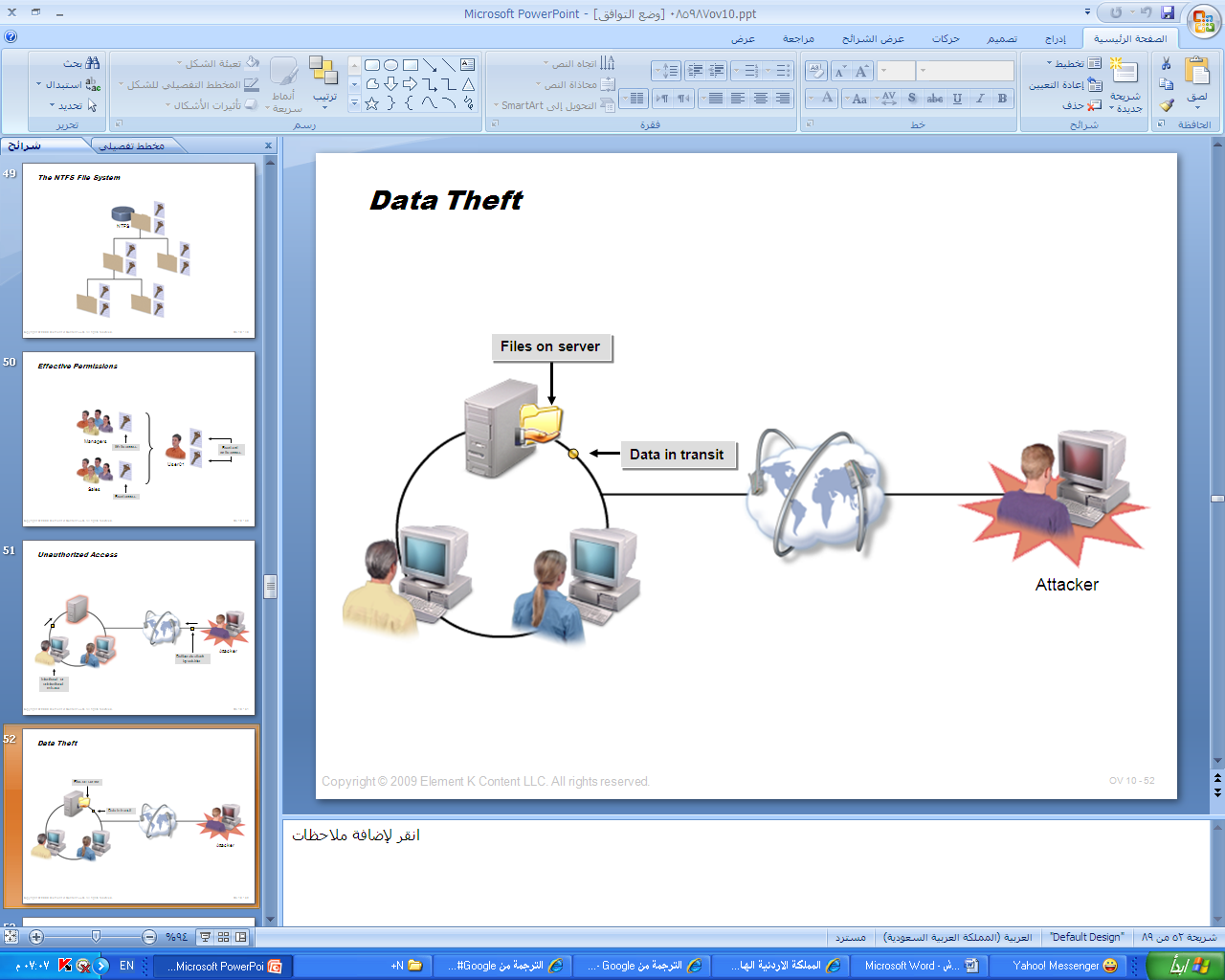 Hackers and Attackers :المتسللين والمهاجمين هما مصطلحان مترابطان للأفراد الذين يمتلكون المهارات اللازمة للوصول إلى نظام الكمبيوتر من خلال وسائل غير مصرح بها أو غير موافق عليها . إن الهاكر هو مصطلح لذلك المستخدم البارع في برمجة الحاسوب وإدارة نظامه . التسلل إلى النظام هو إشارة إلى مهارة فنية خلاقة تدريجياً ارتبطت مع تطفل الأنظمة المؤذي وغير الأخلاقي . اما المهاجم فهو مصطلح يعبر دائما عن تسلل للنظام مؤذٍ .مصطلح cracker  يعود للأفراد الذين يكسرون تشفير الكود , يزيلوا الحماية عن نسخ البرمجيات , أو متخصصين في كسر الأنظمة , cracker أحيانا يستخدم لوصف hacker or attackerالقبعات البيضاء والقبعات السوداء White Hats and Black Hats :القبعات البيضاء هؤلاء الذين يكتشفون العيوب الأمنية في التطبيقات ونظم التشغيل ويفضحوها لتمكين المصنعين قبل أن تصبح مشكلة واسعة الانتشار .هم يفعلوا ذلك من خلال أساس احترافي , يعملون في المنظمات الأمنية  أو لدى مصنعي الأنظمة .القبعات السوداء هؤلاء الذين يكتشفون العيوب الأمنية ونقاط الضعف لمكاسب مالية أو بهدف الإيذاء . من الممكن أن لا يعمل القبعات السوداء على كسر الأنظمة مباشرة مثل المهاجمين , إلا أنهم قد يقوموا بنشر الثغرات الأمنية مما يسبب خسارة مادية كبيرة ودمار للمنظمة .بعض الذين يعتبرون أنفسهم قبعات بيضاء يكتشفوا وينشروا الثغرات الأمنية دون علم المنظمة أو إذنها , هنا لا نستطيع أن نفرق بينهم و بين القبعات السوداء إلا من خلال النية . 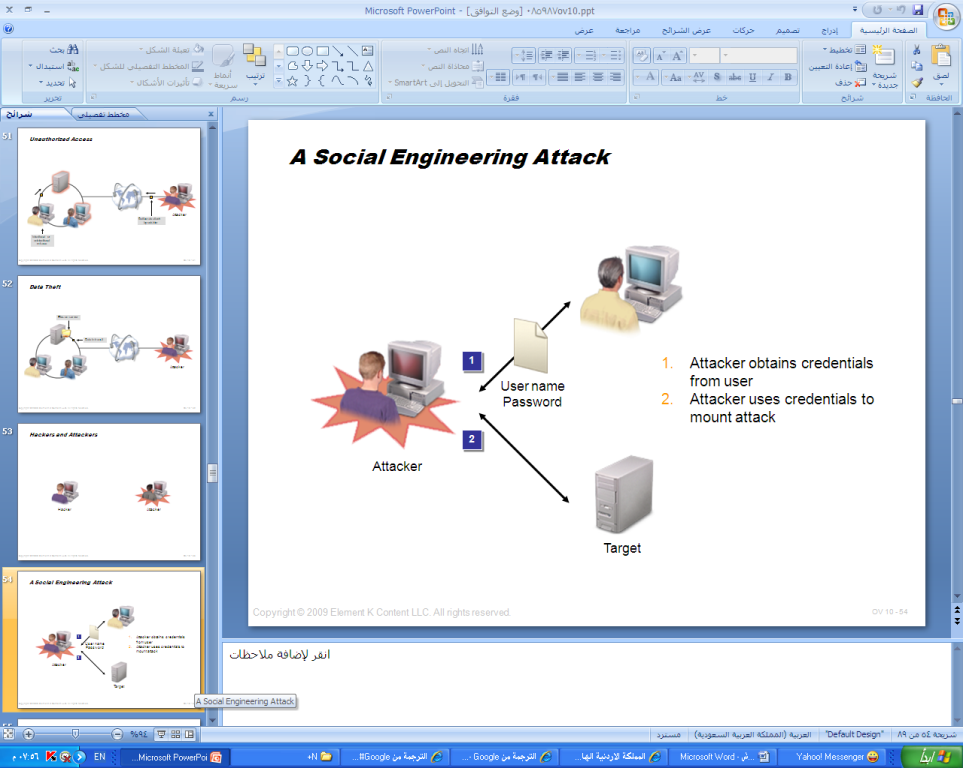 هجمات الهندسة الاجتماعية Social Engineering Attacks :هو نوع من الهجوم يعتمد فيه على الخداع والتحايل لإقناع المستخدمين المطمئنين بتزويدهم بمعلومات حساسة أو انتهاك مبادئ التوجيهات الأمنية .الهندسة الاجتماعية هي مقدمة لهجوم آخر , لأن هذه الهجمات تعتمد على العوامل البشرية أكثر من التكنولوجية من الممكن أن تكون أعراضها غامضة وصعبة التعريف , هجمات الهندسة الاجتماعية من الممكن أن تكون بأكثر من طريقة : بشخصه , خلال البريد الالكتروني , أو من خلال الهاتف . الهندسة الاجتماعية عادة ما تستغل المستخدمين الذين ليسوا على دراية من الناحية الفنية , كما أنها من الممكن أن توجه لنفس طاقم الدعم الفني إذا المهاجم تظاهر بأنه مستخدم بحاجة لمساعدة ...هجمات كلمات المرور Password Attacks :أي نوع من الهجمات التي يحاول فيها المهاجم الحصول واستخدام كلمات المرور بشكل غير مشروع . المهاجم من الممكن أن يسرق أو يخمن كلمة المرور , أو يكسر ملف كلمات المرور المشفرة . هجمات كلمات المرور تظهر في سجل التدقيق بمحاولاته الناجحة والفاشلة .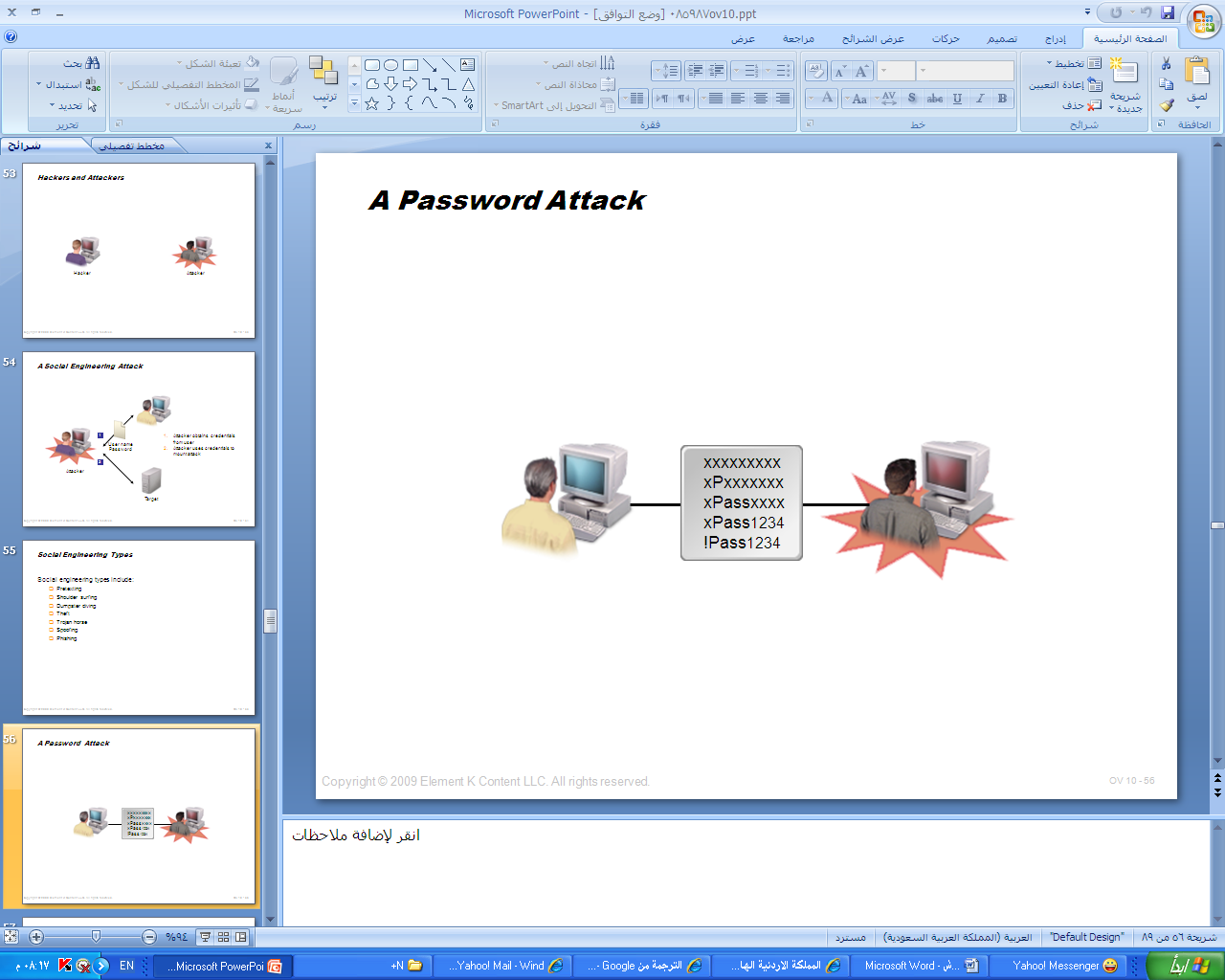 هجمات الشفرات الخبيثة Malicious Code Attacks :يدخل المهاجم برمجية غير مرغوب فيها وغير مرخصة للنظام الهدف , في الماضي كان الهدف من هذه البرمجيات تعطيل أو إلغاء تفعيل النظام أو تطبيق , أو إجبار النظام الهدف لتعطيل أنظمة أخرى , أما البرامج الخبيثة الحالية تحاول البقاء مخفية في النظام الهدف , لتستهلك موارده لفائدة المهاجم .هجمات التحايل لـ IP ( IP Spoofing Attacks ):هجوم برمجي حيث المهاجم ينشئ حزم IP بعنوان مصدر IP مزور  ويستخدم هذه الحزم لحصول على وصول لنظام عن بعد . علامة على هجوم IP Spoofing Attacks حزم شبكة من مصدر خارجي تظهر بأنها من تحمل عنوان مصدر داخلي .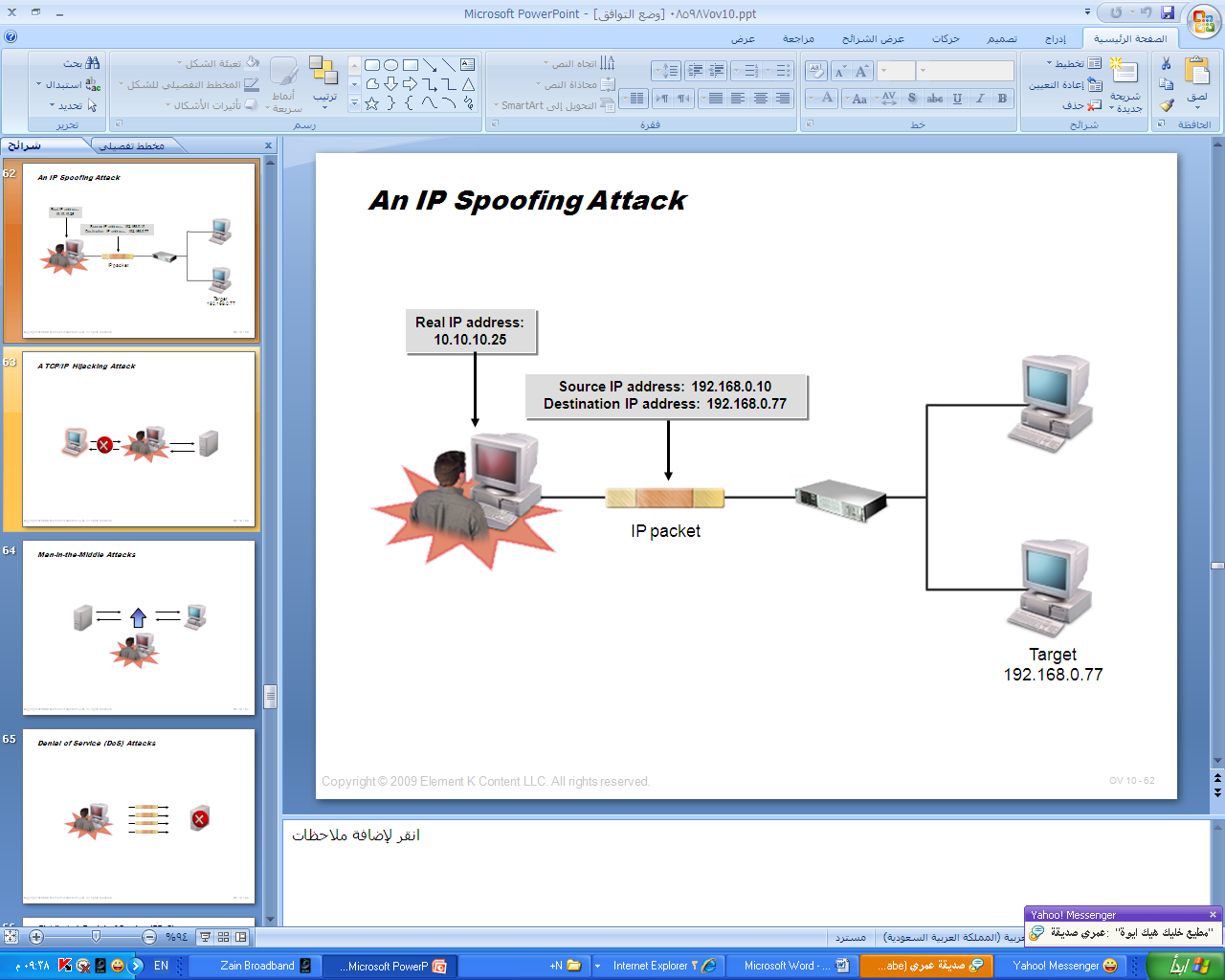 هجمات الاختطاف Hijacking Attacks : هجوم برمجي المهاجم  يأخذ التحكم من جلسة TCP بعد مصادقتها " TCP/IP hijacking attack", الغرض من هجمات الاختطاف هو كسب الوصول لبيانات وموارد الشبكة باستخدام هوية مستخدم شبكة مشروعة .خلال هجوم الاختطاف , المهاجم إما يصل للحزم أثناء مرورها من مضيف لآخر , أو يفصل أحد المضيفين ويستمر بالاتصال مع الطرف الآخر, يظهر هجوم الاختطاف بشكل واضح في انقطاع الاتصال المفاجئ أو رسائل الخطأ . 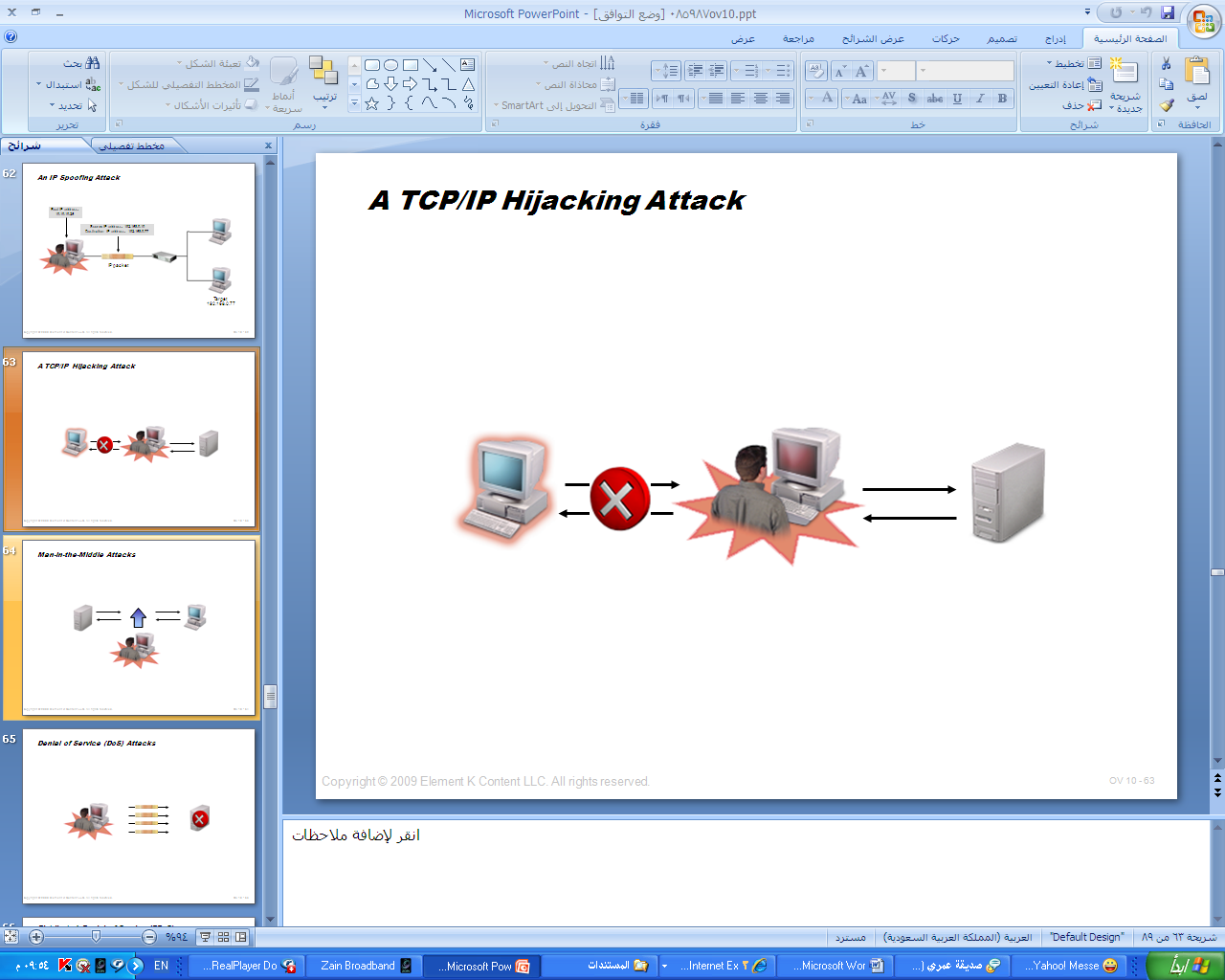 Man-in-the-Middle Attacks :تقنية سرقة بيانات حيث المهاجم يوسط جهاز بين بين مضيفين شرعيين للحصول على بياناتهم أثناء تناقلها .جهاز التطفل يخدع كلا المرسل والمستقبل بالاستجابة للتناقل بالاتجاهين . لا يشبه التحايل ولا الاختطاف  , المهاجم يستطيع معالجة الاتصال بنشاط, أكثر من الاستماع بخمول , ويستطيع الوصول لبيانات متنوعة , مثل أسماء المستخدمين , كلمات المرور , تكوين الشبكة ,محتوى حزم الشبكة .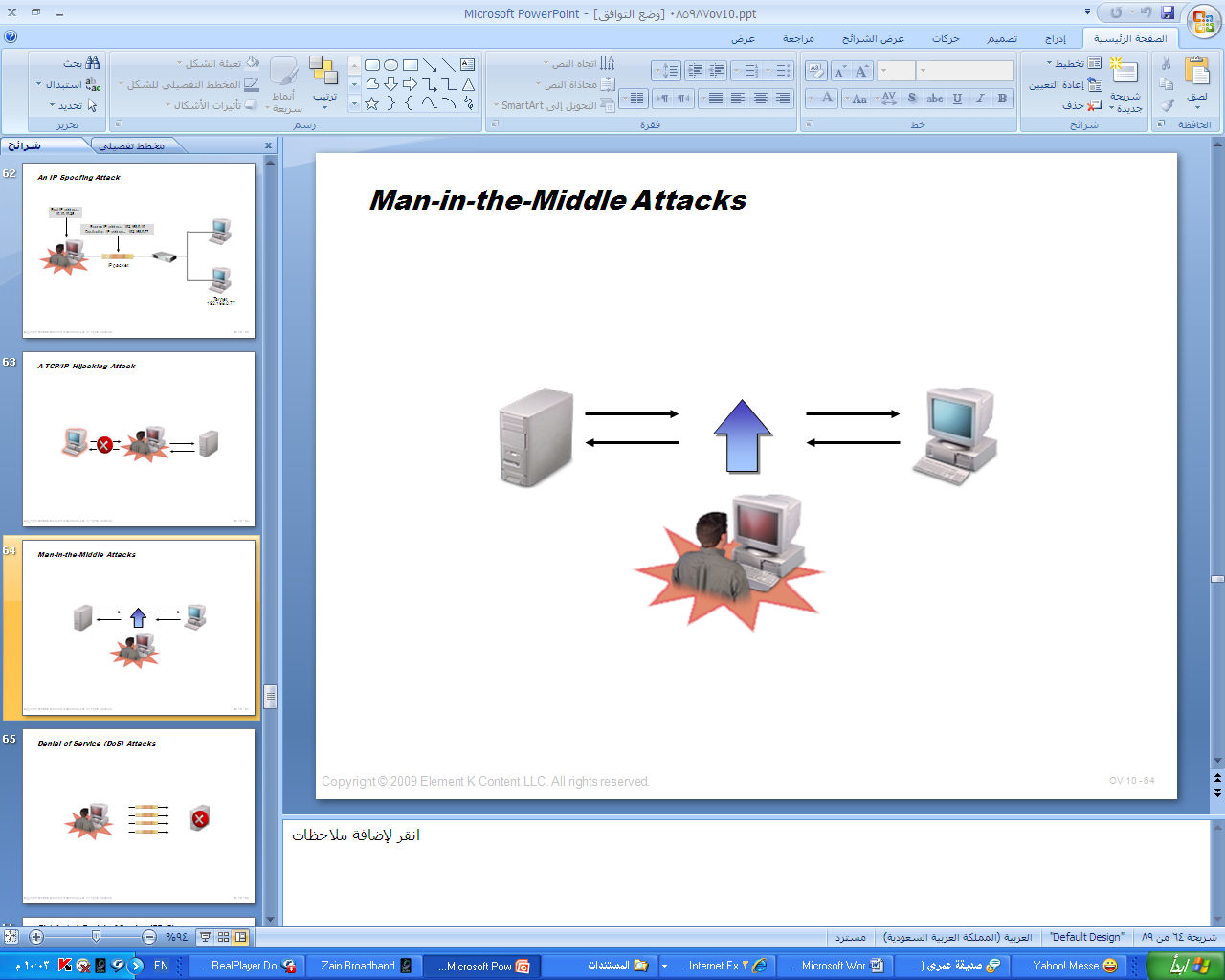 الحرمان من الخدمة Denial of Service ( DoS ) Attacks :هو الهجوم الذي يتم شنه  لغرض تعطيل الأنظمة التي توفر خدمات الشبكة ، وليس لسرقة البيانات أو إلحاق الضرر. أن أهداف الهجوم من الممكن أن تكون خوادم الشبكة أو أجهزة توجيه شبكة الاتصال , إن هذا الهجوم يمنع النظام من الاستجابة للطلبات الشرعية , مما يعوق وظائف الشبكة .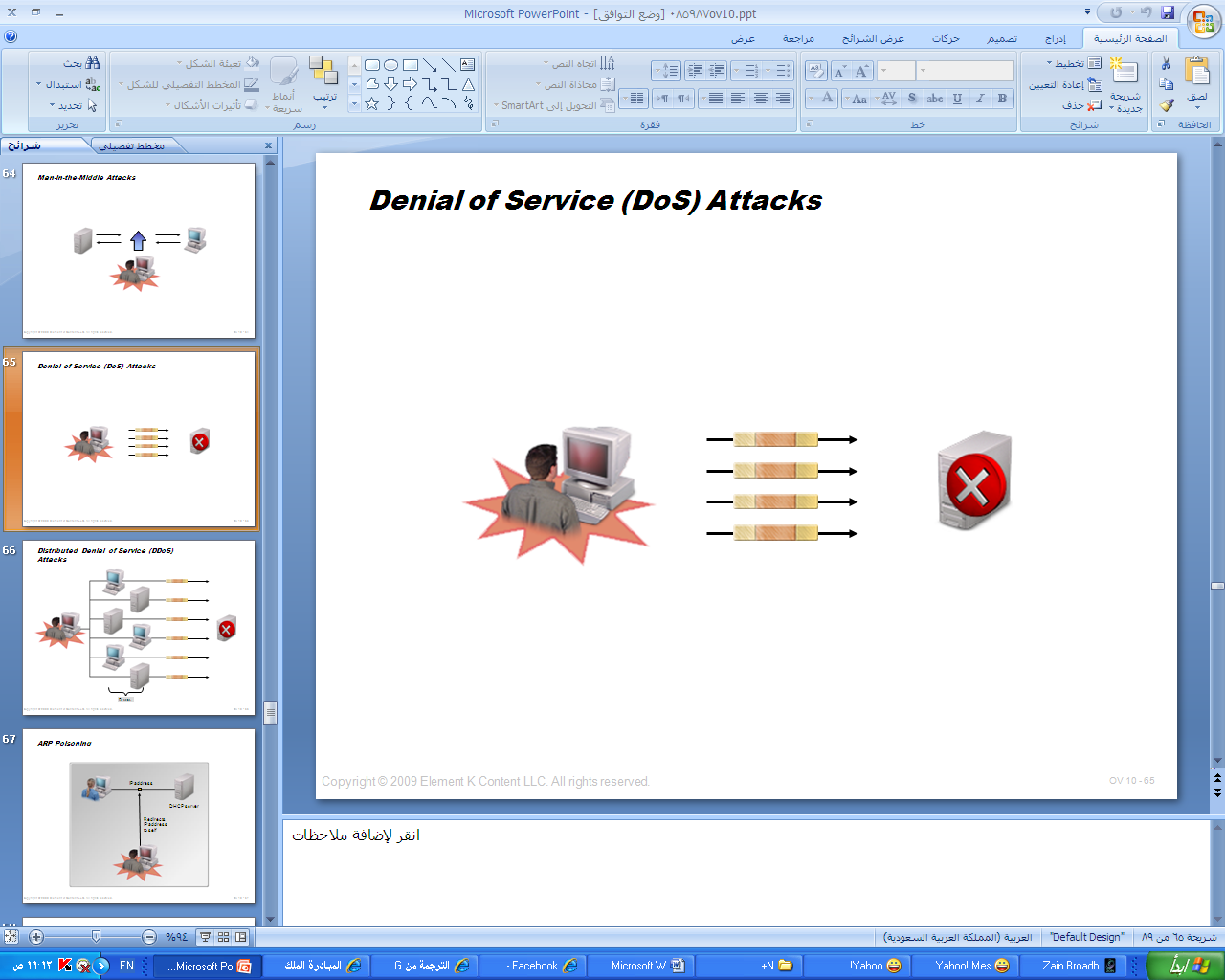 إن هجوم DoS من الممكن أن يأخذ ثلاثة طرق :إغراق الشبكة بالبيانات " فيضانات " لتستهلك كافة عرض النطاق الترددي المتوفر .إرسال البيانات تهدف إلى استغلال العيوب المعروفة في تطبيق الشبكةإرسال طلبات خدمة عديدة للنظام الهدف لاستهلاك موارده . هجوم الحرمان من الخدمة الموزع Distributed Denial of Service ( DDoS ) Attacks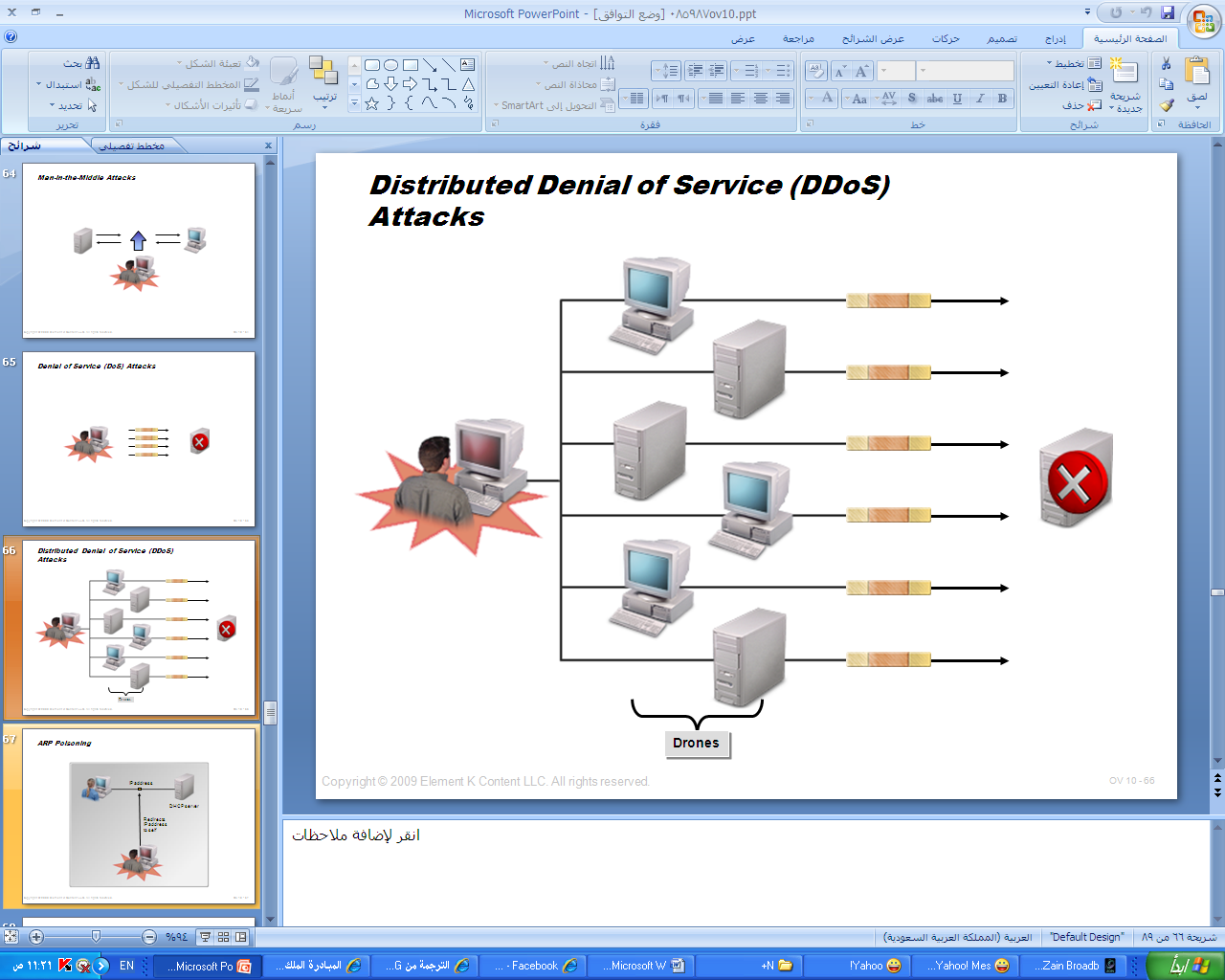 هو احد أنواع الهجوم DoS عدة كمبيوترات في شبكات متباينة للشروع في الهجوم من عدة مصادر متزامنة , المهاجم يدخل برنامج غير مرخص يدعى zombie أو drone يوجه الكمبيوترات لبدء الهجوم .تسمم ARP Poisoningيحدث عندما يعيد توجيه عنوان IP إلى MAC لجهاز غير معني بالاستلام , قبل بدء الهجوم مرة ثانية , المهاجم يجب أن يحصل على وصول للشبكة الهدف ,وعند امتلاكه القدرة للوصول فإنه سيقوم بتسميم ( التلاعب ) بـ ARP cache للكمبيوترات الهدف وذلك بإعادة توجيه عناوين IP  المختارة إلى عناوين MAC التي يختارها المهاجم , في هذه اللحظة يستطيع المهاجم إختيار أو التقاط  أو / و تعديل حركة الشبكة قبل إعادة توجيهها إلى الوجهة الصحيحة , أو خلق ظروف الحرمان من الخدمة بتعيين عنوان IP مختار إلى عنوان MAC غير موجود .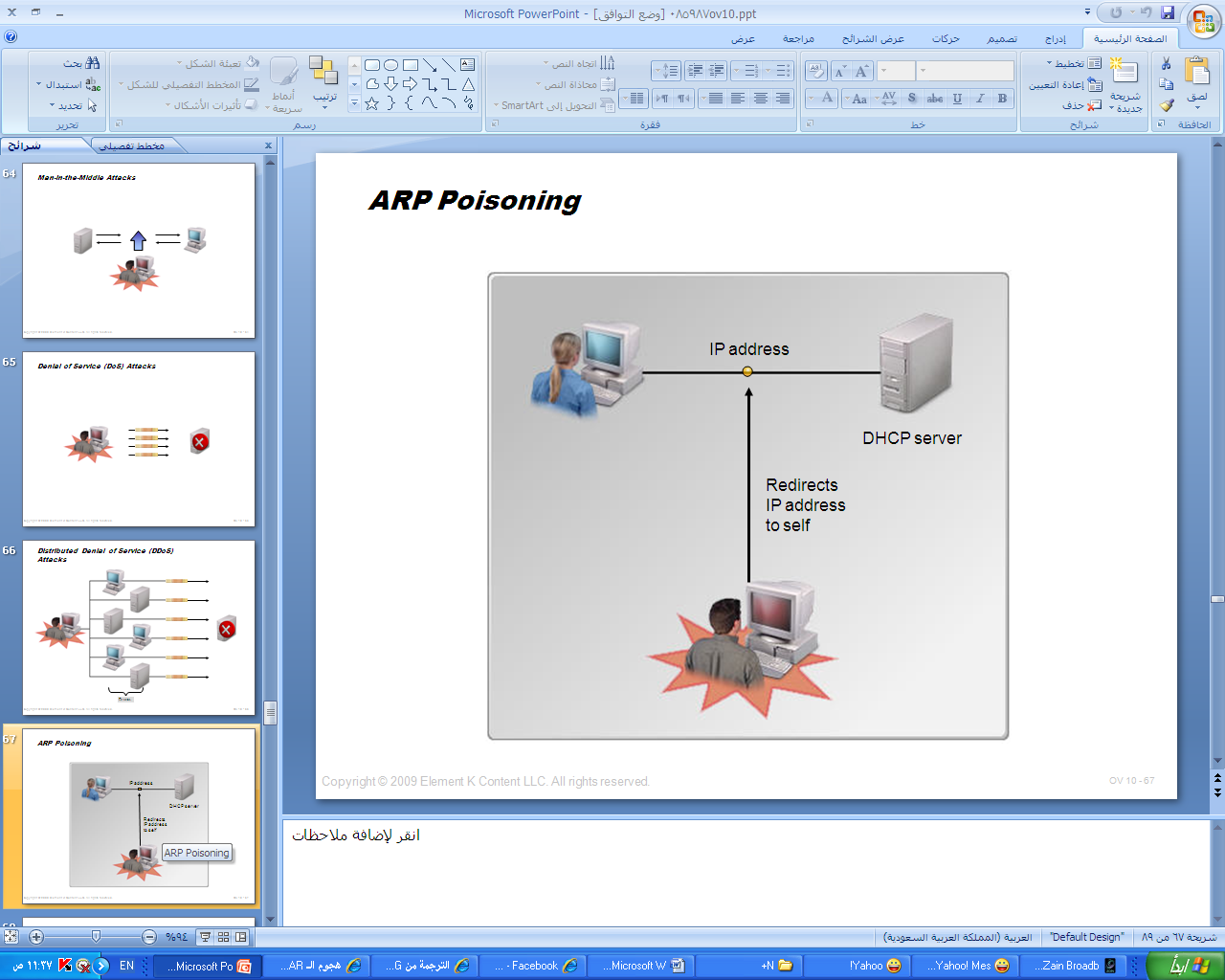 تقنيات التخفيف من حدة التهديد Threat Mitigation Techniques :السياسات الأمنية  ( ISO 17799 ) Security Policies  :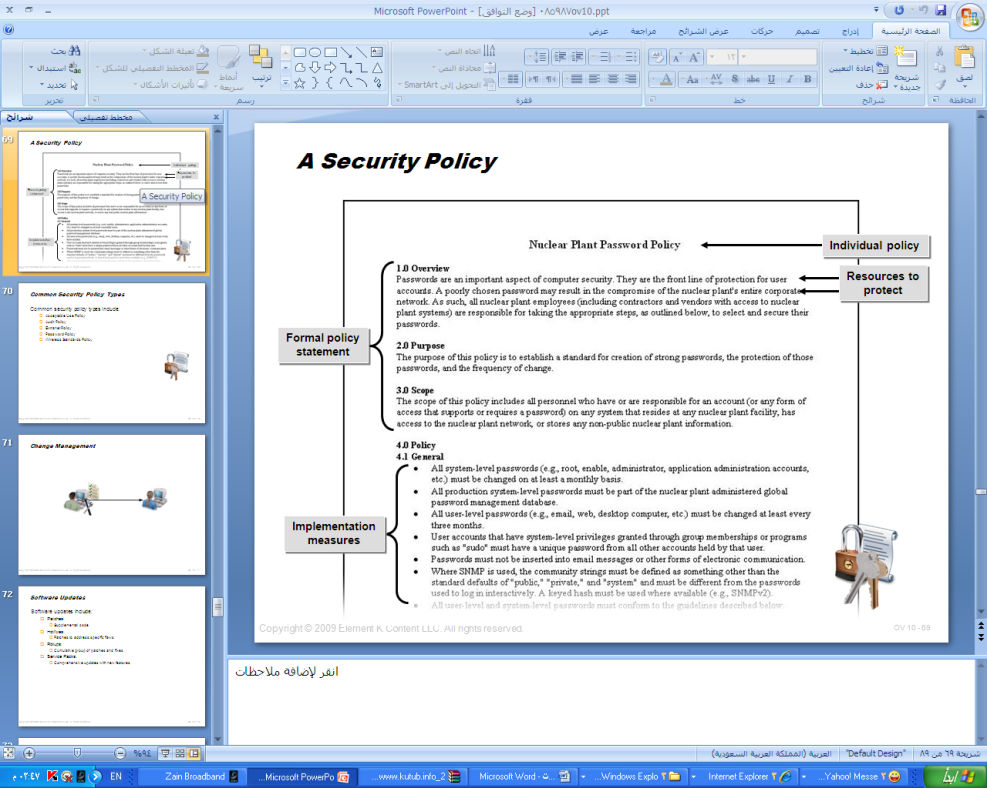 بيان رسمي يعرف كيفية تطبيق الأمن في منظمة معينة , يصف وسائل المنظمة لحماية السرية , والتوافر , والتكامل للبيانات الحساسة والموارد , بما فيها البنية التحتية للشبكة  , البيانات المادية والالكترونية , التطبيقات , والبيئة المادية . على الأغلب تحتوي عدة سياسات منفردة . وينبغي تنفيذ جميع التدابير الأمنية التي تتفق مع السياسة المعلنة . أنواع سياسات أمنية شائعة :منظمات سياسات المعايير الأمنية :SANS ( SysAdmin , Audit, Networking and Security ) معهد حدد قائمة من أنواع قوالب المعايير الأمنية , تتراوح بين سياسات تشفير مقبولة إلى سياسة الاتصالات اللاسلكية . لعرض قائمة كاملة من السياسات من معهد SANS شاهد www.sans.org/resources/policies/إدارة التغيرات Change Management :طريقة إقرار وتنفيذ التغييرات لضمان أعلى آمان , استقرار , وتوافر لخدامات تكنولوجيا المعلومات , عندما تغير المنظمة بمعداتها , البرمجيات , البنية التحتية , الوثائق . من الممكن أن يشكل ذلك خطر لعواقب غير متوقعة , لذلك , من المهم أن تقيم المنظمة الأخطار باستمرار  , لتحديد كلفة التدريب , الدعم , الصيانة , التطبيق . ومزايا التغيير مقابل تعقيداته , بإجراء توثيق لإدارة التغيرات , المنظمة تحمي نفسها من الآثار الضارة للتغيير المتسرع .تحديثات البرمجيات Software Updates :Antivirus Software :فئة برمجيات الحماية لمسح الكمبيوترات وأحيانا الشبكة من الفيروسات المعروفة , والتروجونات , والديدان , والبرامج الخبيثة الأخرى , كذلك من الممكن إضافة حماية من Adware and Spyware  , كذلك يجب تحديث مكتبة التعرف على الفيروسات بانتظام وبشكل مستمر. MAC Filtering :تصفية عناوين الـ MAC تعطيك طريقة بسيطة لتأمين الشبكة اللاسلكية . وذلك بتكوين WAP لتصفية  عناوين MAC . أنت تستطيع تحديد أي العملاء يستطيع الانضمام للشبكة . عادة المسئول يكون قائمة عناوين MAC للعملاء المسموح لهم الانضمام للشبكة , هذه الموافقة المسبقة للعملاء تمنح إذا كان MAC للعميل موجود ضمن قائمة AP . إلا انه ليس من الصعب لبعض المختصين التحايل على AP وذلك بتغيير بإظهار MAC غير حقيقي وخداع للنظام للحصول على دخول غير مرخص للشبكة , كما أننا نستطيع تطبيق الـ MAC Filtering سواء في الشبكات السلكية أو اللاسلكية .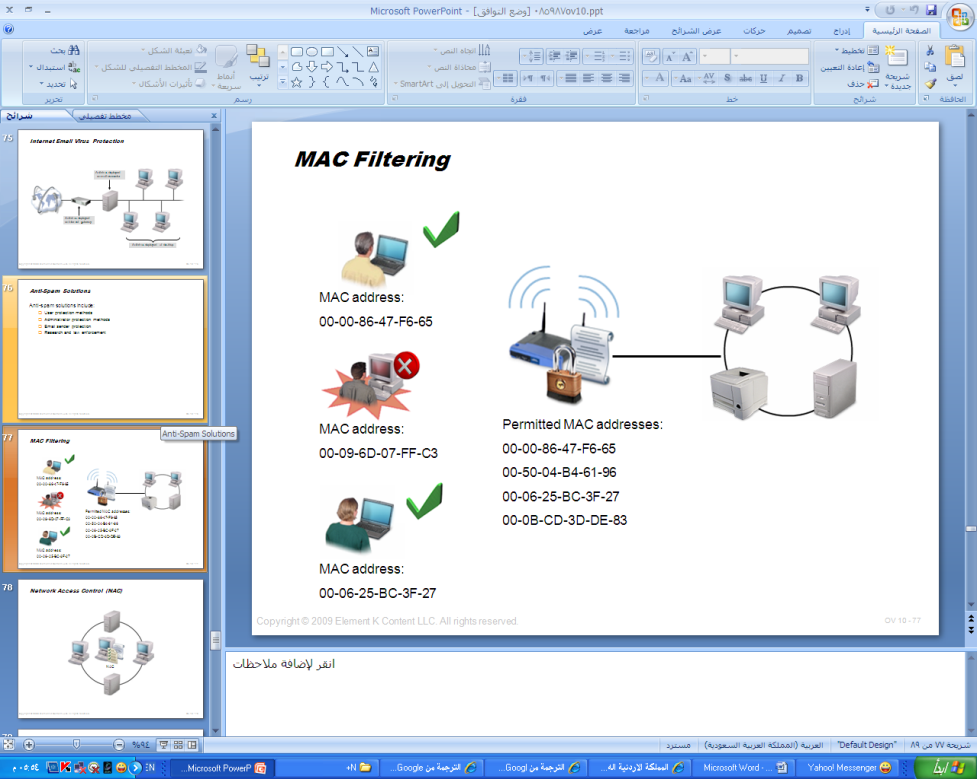 Network Access Control ( NAC ) : 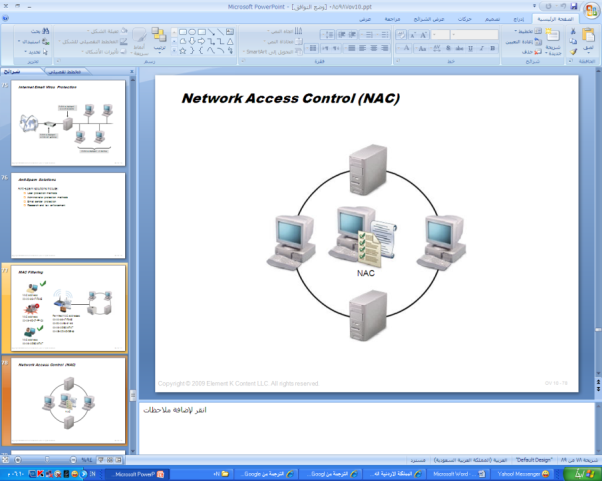 هو مصطلح عام لجمع البروتوكولات والسياسات والأجهزة التي تحكم الحصول على جهاز ربط شبكات , وتزود بطبقة حماية إضافية لمسح الأنظمة للمطابقة والسماح بتحديثات الحجر الصحي ليواجه معايير السياسة الأمنية , المحترفون الأمنيين ينشروا سياسة NAC حسب حاجة المؤسسة بالاعتماد على ثلاثة عناصر رئيسية: طريقة المصادقة ,  تقييم ضعف النقاط النهائية , تطبيق أمن الشبكة , وعندما تحدد سياسة NAC , المهنيين يجب أن يحددوا أين ينشروا  الـ NAC في بنية شبكتهم . الثغرات الأمنية المادية والتدابير المضادة physical security vulnerabilities and countermeasures :طرق حماية البيانات :بعد الموازنة بين التهديدات الأمنية المحتملة مع كلفة تطبيق وإدامة عمل الشبكة بشكل آمن , يمكن للمسئول تخفيف أثر فقدان البيانات وضمان مستوى ملائم لوظائف الشبكة .الدليل الموجز :لحماية البيانات على الشبكة , بإمكانك إتباع التوجيهات التالية :أحرص دائما على تزيل وتنصيب احدث ( operating system patches ) , والتحديثات لكل من أجهزة السيرفر والعميل .درب المستخدمين للتعرف وردع أي هجوم من خلال الهندسة الاجتماعية .أنشر برامج كشف الدخلاء والحماية من الفيروسات لمراقبة نشاطات البرامج غير المرخصة ,مثل وجود فيروس , برامج كسر كلمة السر password-cracking , أو أحصنة طروادة .الحد من الوصول المادي للشبكة لمنع وصول sniffers غير المرخص.استخدام كلمة مرور للمستخدم قوية ومعقدة , وتغييرها بشكل منتظم .تطبيق مصادقة قوية وتشفير على البيانات المخزنة على خوادم الشبكة .للحماية من خداع IP (IP spoofing) , استخدم أكثر من شكل للتحقق بين الأجهزة .تشفير البيانات أثناء التراسل لمنع قراءتها من sniffers .إخفاء معلومات عنوان الشبكة  من خلال التقنيات المختلفة , مثل الجدران النارية , internet proxies , ترجمة العناوين , للحماية من الخداع والاختطاف .تفعيل مزايا الأمن المتضمنة بنظام التشغيل .تنفيذ مسح نقاط الضعف .بعض الإجراءات لضمان أمن الشبكة اللاسلكية :أحفظ البيانات الحساسة بشكل خاص , لا تضع أية بيانات أنت غير مستعد لفقدانها في حال فقدان الجهاز أو سرقته على الأجهزة اللاسلكية مثل PDA .نصب برمجية مضاد للفيروسات في حال توافرها على الأجهزة اللاسلكية .حدث البرمجيات على الأجهزة اللاسلكية والراوتر لتزويدك بوظائف إضافية لسد الثغرات الأمنية مثل :لمنع هجوم bluejacking and bluesnarfing , عطل ميزة اكتشاف البلوتوث على الشبكة .ضع اتصالات البلوتوث بشكل مخفي .طبق البروتوكولات الأمنية .تنفيذ المصادقة المناسبة والتحكم في الوصول، مثل MAC address filtering أو مصادقة المستخدم، مقابل خدمة الدليل لمنع هجمات مثل wardrivingللحماية من هجمات AP المارقة وانبثاق البيانات , طبق أنظمة كشف التسلل على الشبكة اللاسلكية لمراقبة نشاطات الشبكة .نفذ التوصيات الأمنية المصنعية  المادية والبرمجية .اختبار وظائف النظام للتأكد من أن الخدمات والموارد في متناول المستخدمين الشرعيين فقط .وثق التغييرات .مثال :حنان هي متخصصة في المجال الأمني في مؤسستها , تهتم بمواجهة المخاطر من الهاكر كذلك الأمر من المستخدمين الداخليين , هي طورت عدة ضمانات لضمان عدم اختراق المتسللين الخارجيين , بما فيها برمجية حماية من الفيروسات للمؤسسة بشكل واسع . كذلك نشرت الجدار الناري .هناك العديد من السياسات الأمنية للتأكد من أن الأطراف الخارجية , العملاء والموردون , لا يستطيعون الدخول للمبنى أو استخدام المعدات دون مرافقة . داخليا , هي نفذت تدابير المصادقة القوية بشكل يمنع الدخول أو الوصول إلى خادم البيانات دون شهادة اعتماد صالحة وكلمة مرور قوية .قامت بتشفير البيانات الأكثر حساسية للشركة , ولكن تشفير البيانات العامة أثر على أداء الشبكة وكان غير مقبول للعديد من المستخدمين , كذلك فإنها عملت على إصدار النشرات للتأكد من فهم المستخدمين للإجراءات الأمنية الملائمة , وتزويد المستخدمين بالمعلومات التي تساعدهم على التعرف على الفيروسات والخدع , ونشاطات الشبكة المؤذية الأخرى . اكتشاف ومنع الاختراق Intrusion Detection and Prevention :منذ منتصف الثمانينات من القرن الماضي , الانترنت أصبح يستخدم ويعتمد عليه بشكل هائل وبما يحمله من ملايين الاتصالات , أصبح يشكل تهديد جدي للعديد من المخاطر المحتملة المؤذية , لذا وجب البحث عن وسائل لحماية الشبكة وضمان استمرارية عملها بالشكل الأمثل .أنظمة كشف الاختراق Intrusion Detection Systems ( IDSs ) :هو نظام يقوم بفحص ومراجعة الحسابات , ورصد البنية التحتية الأمنية لعلامات التقدم في الهجمات . كذلك فإنه يستطيع تحليل البيانات وإبلاغ المسئول الأمني للنظام لمشاكل البنية التحتية المحتملة. إن نظام كشف الاختراق يستطيع دمج الحساسات المادية المختلفة مع برمجية اكتشاف الاختراق , وبرنامج إدارة نظام كشف الاختراق , لكل تطبيق بشكل فريد , بالاعتماد على الاحتياجات الأمنية والمعدات المختارة . 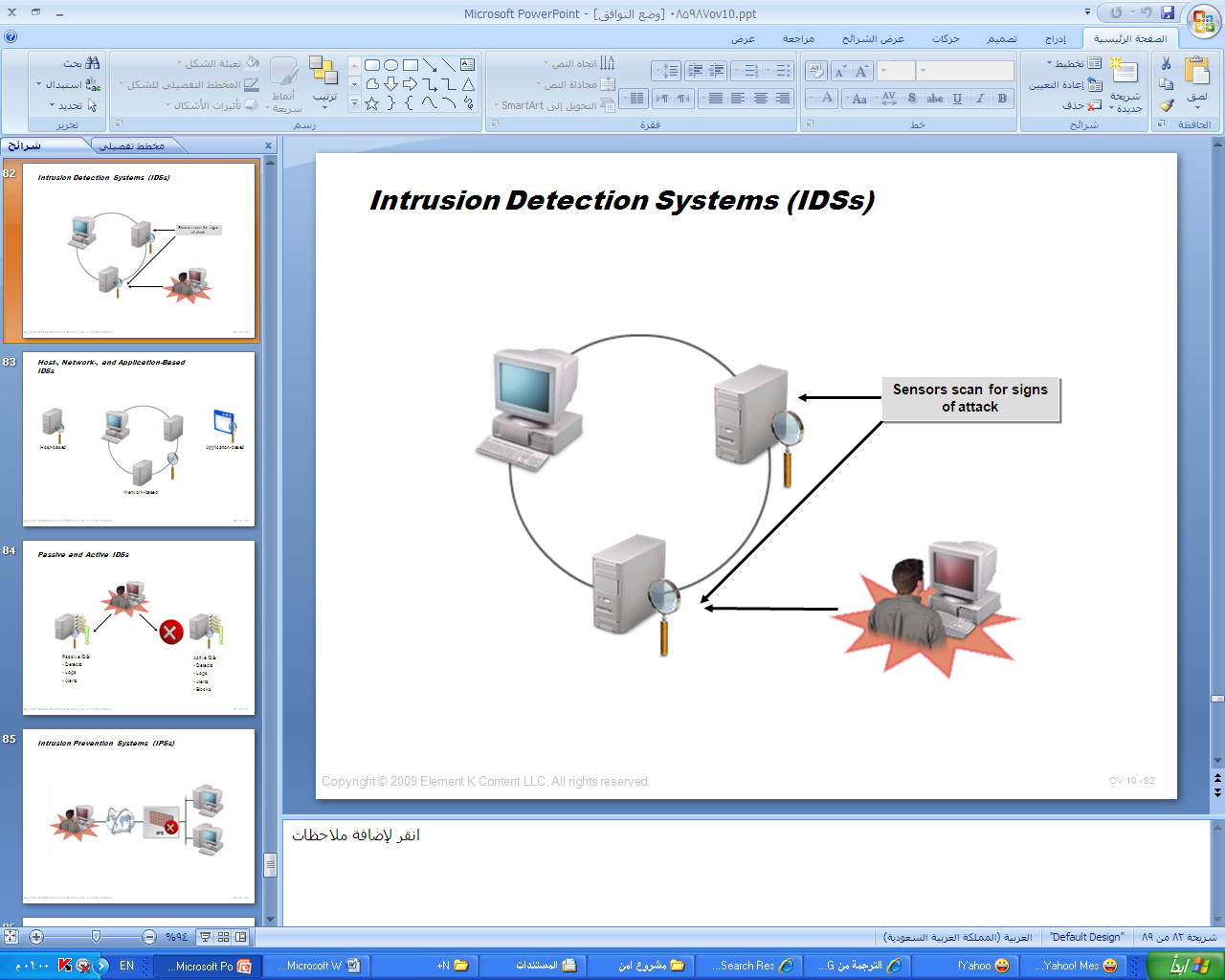 Host-, Network-, and Application- based IDSs :هناك ثلاث فئات عامة لأنظمة كشف الاختراق مع أن تستخدم لوحدها أو مجتمعة .مقارنة بين Host- and Network- based IDSs :Passive and Active IDSs :Passive IDS  يكشف انتهاكات الأمن المحتملة , يسجل النشاطات , ويبلغ موظفي الأمن . Active IDS يفعل نفس الشيء , تم يتخذ إجراء معين لمنع المستخدم من أي نشاط مشبوه . البعض يعتبر Active IDS نوع من أنظمة الوقاية من المتسللين Intrusion Prevention System ( IPS ) وليس نظام من نوع مستقل .مطورو IDS يعملون باتجاه active system أكثر انتشاراً تقنيات الحظر :تقنيات الحظر تتضمن إيقاف دخول المستخدم إلى النظام أو إعادة تكوين الجدار الناري لمنع المصدر . أنظمة منع الاختراق Intrusion Prevention Systems ( IPSs ) :أجهزة أمن inline , تراقب الحركات المشبوهة للشبكة أو/و النظام وتتعامل معها بشكل فوري لحظرها . إحدى حسنات استخدام IPS أنها تستطيع ضبط الحركة وفقاً لمحتوى معين , لأنها تختبر الحزم أثناء رحلتها خلال IPS .هذا هو النقيض للطريقة التي يتصرف فيها جدار الحماية , حيث يحظر IP addresses أو كامل المنافذ . 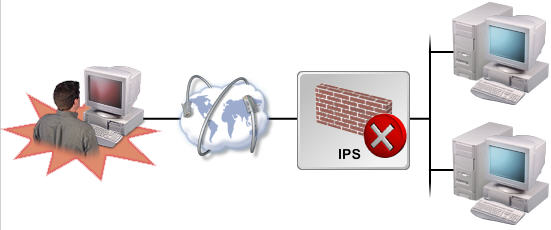 مسح المنافذ Port Scanners :هو برنامج يبحث خلال مضيف الشبكة أو مدى من عناوين الشبكة على منافذ TCP و UDP مفتوحة . ماسح المنافذ يبحث عن منافذ مفتوحة على النظام الهدف ويجمع معلومات متضمنة : إذا كان المنفذ مفتوح أو مغلق , ما هي الخدمة المنفذة على هذا المنفذ , أي معلومات متوافرة عن نظام التشغيل . المسئول يستطيع استخدام ماسح المنافذ ليحدد الخدمات العاملة على الشبكة وإيجاد نقاط الضعف المحتملة ,هجوم ماسح المنافذ يحدث عندما المهاجم يمسح نظامك ليرى أي المنافذ في حالة listening في محاولة منه لإيجاد طريقة للحصول على دخول غير مرخص .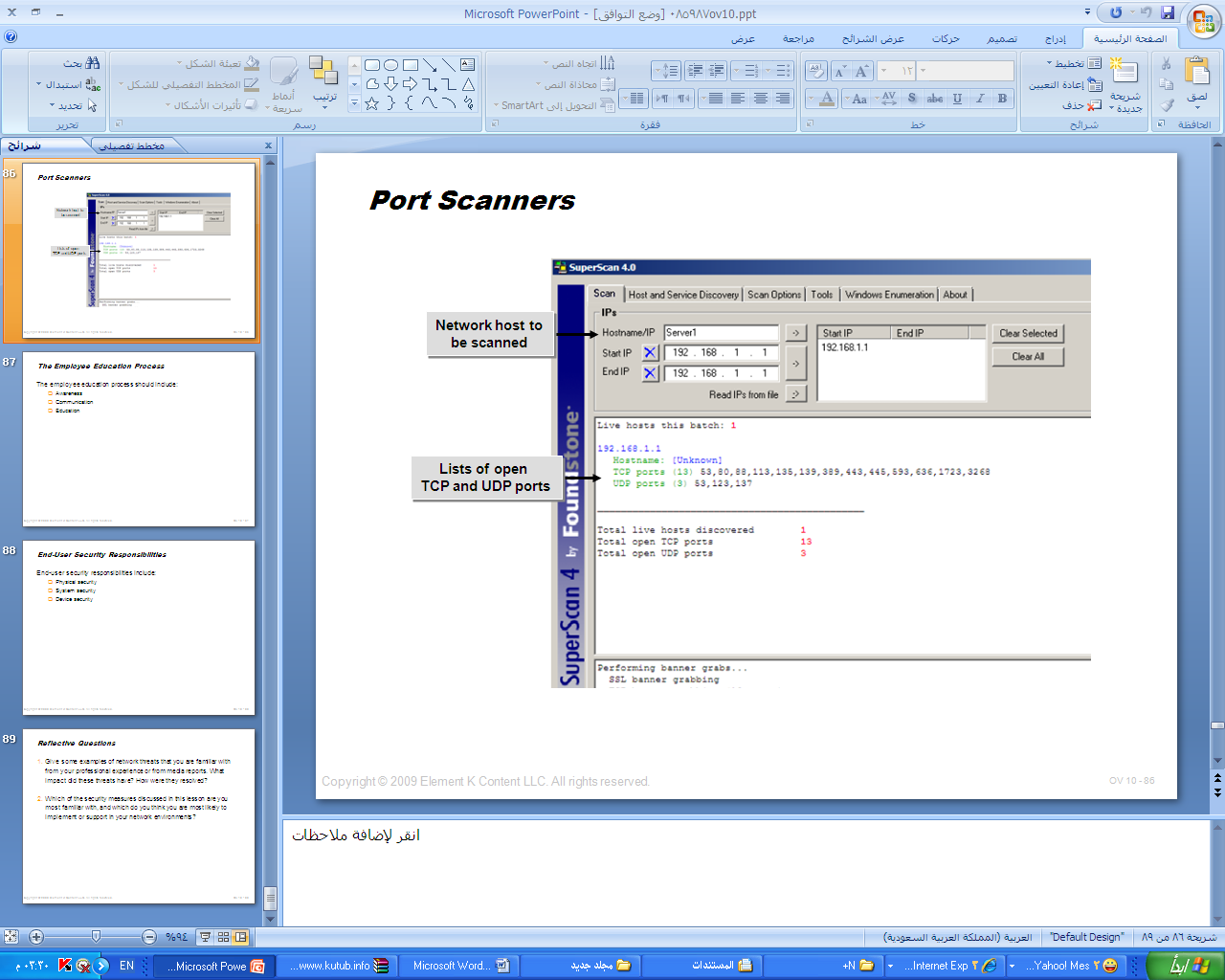 عند مسح أكثر من مضيف معاً أو بشكل متتابع  , هذا يدعى portsweepingتثقيف المستخدمين Educate Users :الأمن هي مسؤولية على جميع أفراد المنظمة , ولا تقتصر مهمة المحافظة على أمن الشبكة على الفريق المختص بالأمن , في هذا الموضوع سنتعلم كيف نعطي المستخدمين المعلومات التي يحتاجوها والممارسات التي ينبغي عليهم تطبيقها في العمل . ياسر هو مسئول الشبكة , انقطع بعد محادثة قصيرة , هوية المستخدم ( اسم المستخدم وكلمة المرور معروفة ) . شيماء تترك جهازها المحمول غير مقفل على مكتبها خلال عطلة نهاية الأسبوع , ليسرق من عامل التنظيف. حنان دائما تسجل دخول بحساب مسئول بكلمة مرور فارغة لأن ذلك أسهل, من الواضح أن أي من هؤلاء المستخدمين لم يتدرب بشكل جيد امنياً, ولا يوجد أحد أرشدهم على السلوكيات الأمنية الصحيحة .كيف نستطيع منع هذا السيناريو ؟؟ تلك مسؤوليتك لتعليم أو تدريب المستخدمين على مسؤولياتهم الأمنية الشخصية , المستخدم المثقف هو أفضل شريك لمختص تكنولوجيا المعلومات لمنع الثغرات الأمنية .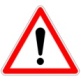 عملية تثقيف الموظفين The Employee Education Process :حماية المعلومات ليست مسؤولية مختص المعلومات لوحده.  كذلك فإن الخطة الأمنية لا يمكن أن تنجح إلا عندما يفهم جميع أعضاء المنظمة السلوكيات الأمنية الصائبة ويستجيبوا لها .هناك ثلاثة مكونات رئيسة  في عملية تثقيف الموظفين أمنيا :Online Resources :الطريقة الشائعة لترقية جميع أطوار عملية تعليم الموظفين هي تزويد الموظفين بطريقة للوصول إلى المواضيع المتعلقة بأمن الموارد والمعلومات على الإنترنت , وتزويدهم بمعلومات أمنية خاصة, مثل وثيقة السياسات الأمنية لمؤسستك , من خلال شبكة الانترانت الخاصة بمؤسستك , كذلك إرشادهم لعدد من المصادر حسنة السمعة والقيمة على شبكة الانترنت , إلا انه يجب الحذر عند البحث في الانترنت , لأن المعلومات الموجودة على الموقع لا تعني بالضرورة أنها حقيقية وموثوق فيها , مراقبة المواقع المقترحة للموظفين بشكل دوري للتأكد من تزويدهم بمعلومات جديرة بالاهتمام , وتشجيع الموظفين للتحقق من أية معلومات فنية أو أمنية متعلقة بالمعلومات باستخدام طرف ثالث موثوق فيه قبل التعامل مع المعلومات أو تمريرها إلى الآخرين .هنا بعض موارد أمن المعلومات القيمة من منتجي التكنولوجيا والمنظمات الأخرى التي من الممكن أن تجدها على الانترنت :مسؤولية المستخدمين الأمنية :لأن الأمن عادة يخترق على مستوى المستخدم النهائي , المستخدمين يجب أن يكونوا حذرين في مسؤولياتهم الأمنية المحددة .كيف تعلم المستخدمين :عند تعليم المستخدمين ,أنت تعطيهم القدرة ليشاركوا في العملية الأمنية في المنظمة , لأن معظم الهجمات تأتي من خلال الممارسات غير المقصودة من المستخدمين الأكثر طمأنينة , تعليم المستخدمين لزيادة مستوى الوعي بالإجراءات الأمنية الملائمة يعمل على زيادة المستوى الأمني الشامل للمنظمة بشكل كبير ...الدليل الإرشادي :لتعليم المستخدمين على الممارسات الأمنية , اتبع الخطوط الإرشادية التالية :درب المستخدمين الجدد على كيفية استخدام حواسيبهم , التطبيقات , السياسات الأمنية للمنظمة . ركز على المشاكل الأمنية المحتملة في جميع أنحاء التدريب .أنشر جميع السياسات الأمنية ذات الصلة بشكل يمكن الوصول إليها بسهولة من جميع المستخدمين .إخطار المستخدمين عند إجراء تعديلات وتغييرات في السياسة الأمنية , وتعليمهم على التغييرات الجديدة .بشكل دوري , أختبر مهارات المستخدمين بعد التدريب للتحقق من تطبيقهم لما تدربوا عليه . على سبيل المثال , من الممكن التخطيط لهجوم هندسة اجتماعية للتأكد من وعيهم .علق المعلومات كرابط مثلاhttp://hoaxbusters.org/  على موقع الشركة لمساعدة المستخدمين لتمييز الرسائل الإلكترونية من الخدع .مثال : تدريب الموظفين في مؤسسة .......جميع الموظفين في المؤسسة المذكورة أطلعوا على المعايير الأمنية في المؤسسة المذكورة , شيماء " ممثلة عن الفريق الأمني للمؤسسة " أظهرت لهم كيف يمكنهم الاتصال بشبكة الانترانت الخاصة بمؤسستهم وإيجاد الروابط الخاصة بجميع وثائق السياسات الأمنية من صفحة الأمن , كذلك عملت على توضيح الإجراءات الأمنية للنظام , مثل كيف تنشئ كلمة مرور قوية .بعد التدريب , أرسلت من خلال البريد الإلكتروني عنوان الصفحة الأمنية على شبكة الانترنت  , بالإضافة إلى عناوين المصادر المختلفة على شبكة الانترنت للتعرف على مخاطر البريد الإلكتروني , مثل الرسائل غير المرغوبة أو الخدع . وفي أي وقت كانت تجرى تحديثات على السياسة الأمنية , كان تبلغ المستخدمين فيها بإعلامهم بالتغييرات من خلال رابط الانترانت .وتوالت التغييرات في السياسات الأمنية مع اقترانها بالتدريب مع ضرورة حضور الورش التدريبية لجميع المستخدمين .Data Encryption Standard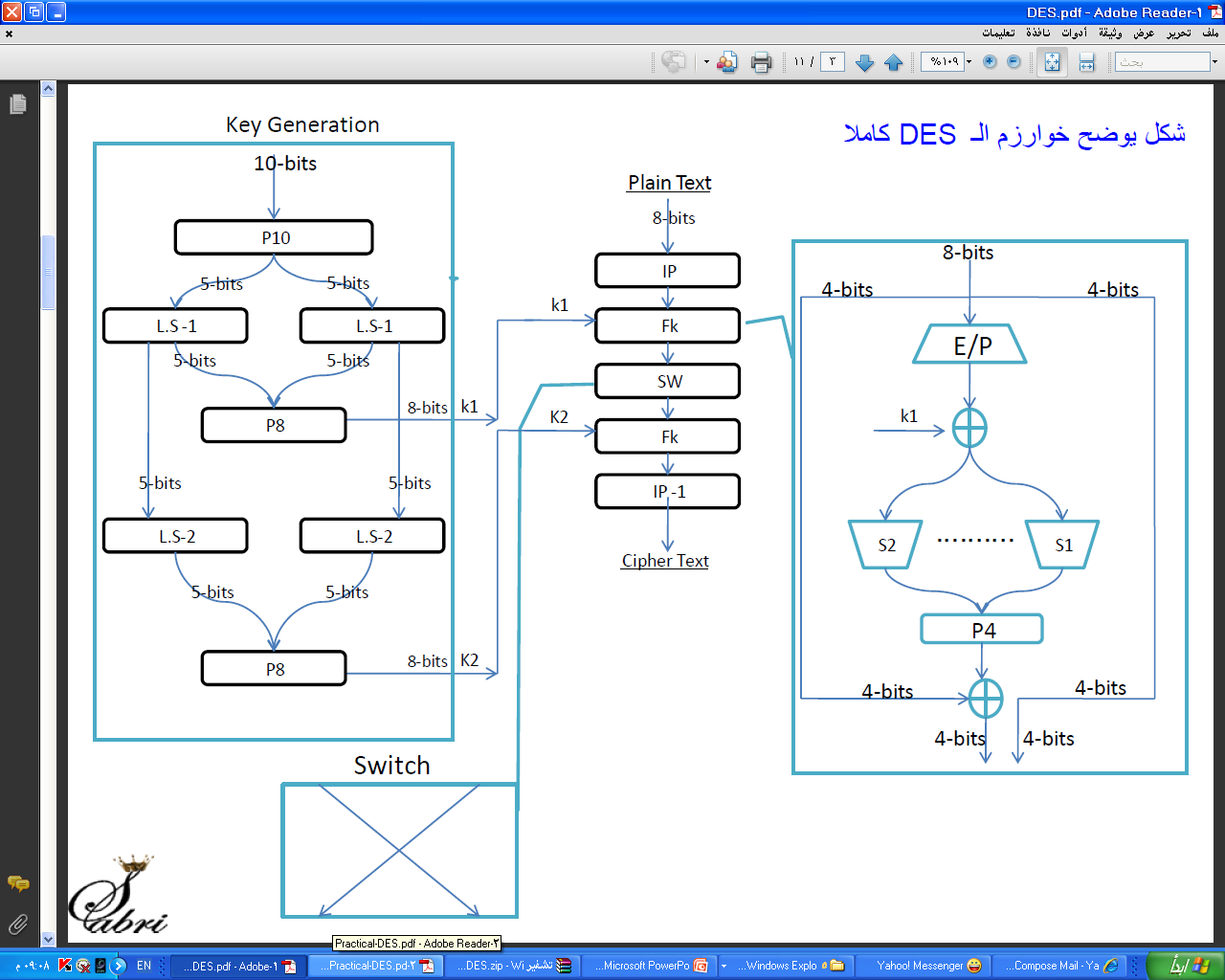 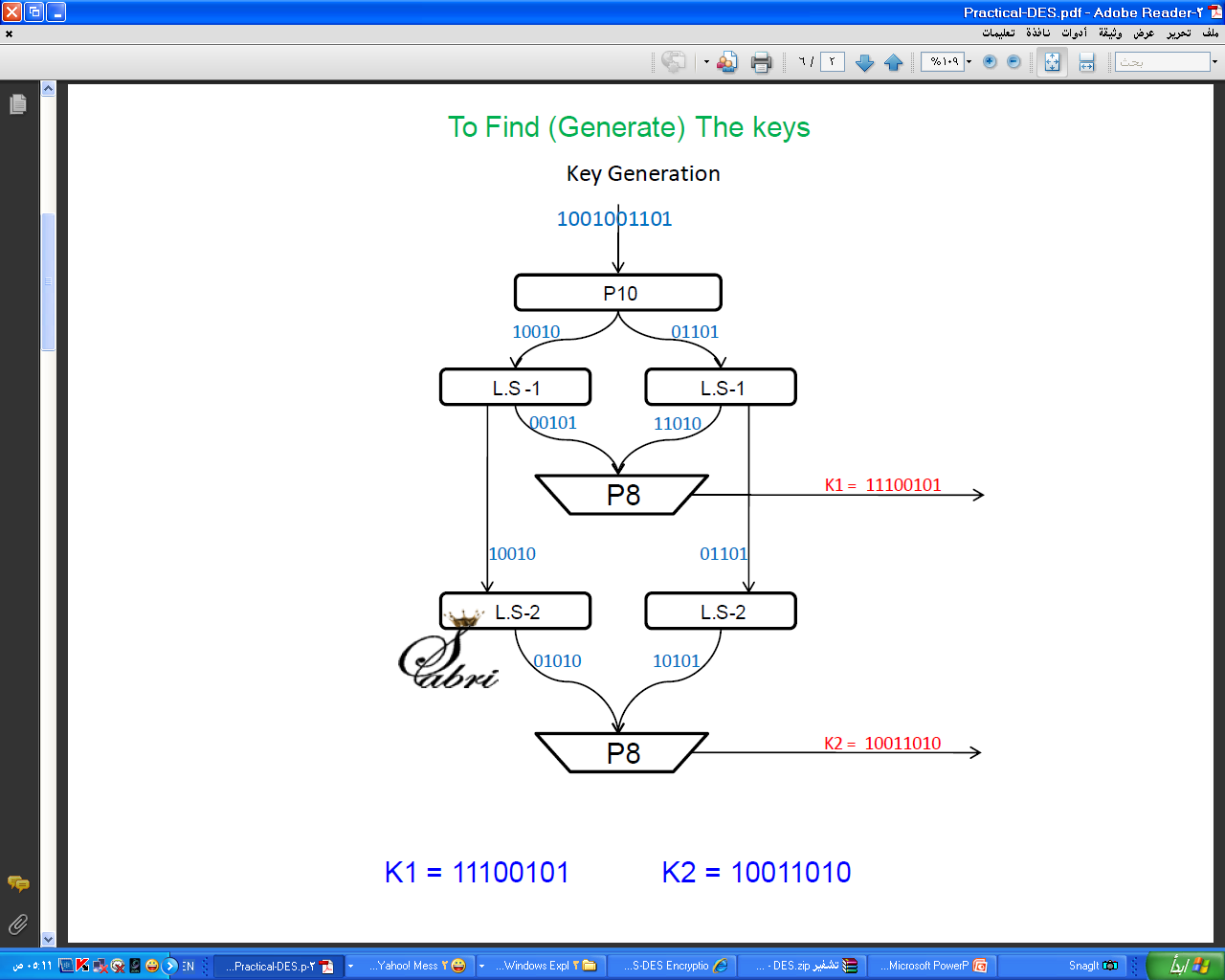 S-DES ENCRYPTION SAMPLES-DES DECRYPTION SAMPLEThe ciphertext output produced by the encryption sample was 01000110. We therefore adopt that as input here. As a check, we expect the output that will emerge here to produce the encryption sample's original plaintext input, which was 01101101.This decryption output duplicates the encryption input, so satisfies us that probably the algorithm works and our calculations are good.المراجع :الإعداد أو تنصيب H.W أو S.W بشكل خاطئالأمن الفيزيائي الضعيف الثغرات في البرمجيات ونظم التشغيل كلمة مرور غير آمنةالاستخدام السيئ لبرمجية أو بروتوكول اتصال إدخال مستخدم دون التحقق من الهوية التصميم الضعيف للشبكة عيوب التصميم في البرمجيات ونظم التشغيلأذن المجلديمكنك منRead ( R )عرض بيانات المجلد , خصائص ,المالك , الأذوناتWrite ( W )الكتابة على المجلد , الإضافة , قراءة وتغيير خصائصهList Folder Content ( L )عرض بيانات المجلد ومن الملفات في المجلد , عرض الخصائص , المالك , الأذونات , تنفيذ الملفات داخل المجلد أو البرامج المرتبطة فيها , يورث سرد محتويات المجلد للمجلدات وليس للملفات , ويظهر فقط عند عرض أذونات المجلدRead & Execute ( RX )مماثل سرد محتويات المجلد إلا أنه يورث للملفات والمجلداتModify ( M )القراءة , الكتابة , التعديل , التنفيذ للملفات في المجلدات  , تغيير الخصائص للمجلدات أو الملفات بداخلهFull Control ( FC )القراءة , الكتابة , التعديل , تنفيذ الملفات في المجلدات , تغيير الخصائص والأذونات , أخذ ملكية المجلد أو الملفات التي بداخلهنوع السياسة الأمنيةالوصفسياسة الاستخدام المقبولAcceptable Use Policyتعرف الاستخدام المقبول لاستخدام موارد المنظمة المادية والموارد الفكريةسياسة التدقيق Audit Policyتفصيل المتطلبات والمعاملات لتقييم المخاطر , وتدقيق معلومات المنظمة ومواردهاExtranet Policyتضع متطلبات لكائنات الطرف الثالث التي تحتاج الدخول لشبكة المنظمة .Password Policyتعرف المعايير لإنشاء كلمة مرور معقدة , وتحدد ما الذي تعرفه المؤسسة بأنه كلمة مرور ضعيفة , وإرشادات لحماية آمنة لكلمات المرور .Wireless Standards Policyتحدد ما هي الأجهزة التي تستطيع الاتصال بشبكة المنظمة وكيف تستخدمها بطريقة آمنة تحمي أمن المنظمة .نوع تحديث النظامالوصفPatch التصحيحاتكود برمجي تكميلي لمعالجة مشكلة أمنية أو خلل وظيفي في حزمة برمجيات أو نظام تشغيل  Hotfix الإصلاحاتهو التصحيح التي يتم إصدارها في كثير من الأحيان بشكل طارئ لمعالجة ثغرة أمنية محددةRollupالتراكميهو مجموعة من Patch والـ Hotfix تطبق على مكون واحد في النظام , مثل مستعرض الويب , أو خدمة معينة .Service packحزمة الخدماتهو تجميع أكبر تحديثات النظام التي من الممكن أن تحسن الوظيفة , ميزات جديدة , وعادة جميع التصحيحات , والتحديثات , والتصحيحات المنجزة للحظة إطلاق حزمة الخدمات الموارد الماديةمواطن الضعف والتدابير المضادةالمباني والأراضيإذا كان  يقع في منطقة ترتفع فيها معدلات الجريمة أو في مكان بعيد نسبيا ، والذي سيكون من الصعب الوصول إليه في حالة وقوع كارثة طبيعية؟ إذا كان الأمر كذلك، ما هي الحماية التي لديك لردع السرقة أو التخريب، والتعافي من الكوارث .مخاطر الحريق – هل المبنى مغطى بشكل وافي بنظام مكافحة الحريق ؟ هل الأنظمة الحساسة وغرفة الخادم محمية بطرق حماية من الحريق خاصة ؟هل كيبلات الشبكة من النوع المقاوم للحريق ؟التغليف الكهربائي –هل البناية ومعدات الشبكة محمية من اندفاع التيار الكهربائي التداخلات الأخرى من الخارج ؟ .التحكم بالوصول المادي – هل هناك حواجز مادية في المكان , مثل الأسوار , الأقفال , مصائد , رصد مناطق الاستقبال , لحماية البناية من الوصول غير المخول ؟ هل التحكم بالوصول حازم , مثل الأذون البيومترية , التي تطبق للوصول إلى الأماكن الحساسة للموظفين المخولين ؟ هل هناك فيديو لمراقبة المكان لردع أو مساعدة أو مقاضاة أي وصول غير مرخص ؟الأجهزةالخادم – هل جميع الخوادم في نفس الموقع ؟ إذا احدهم كان له حق الوصول إلى غرفة الخوادم , هل سيكون له حق الوصول إلى كل خادم في المؤسسة ؟!!Laptops/PDAs – من السهل فقدانها أو حتى سرقتها ولسوء للحظ فإنها على الأغلب تحتوي معلومات حساسة جدا .الهواتف الخلوية – المحادثات السرية للمؤسسة يجب أن تجرى على الخطوط الأرضية وليس من خلال القنوات اللاسلكية التي لا تستخدم التشفير . كذلك تستطيع منع استخدام المعدات اللاسلكية .الاتصالاتالاتصالات السلكية واللاسلكية – كيبلات الهاتف , المحولات , والمقاسم بقصد أو بدون قصد يمكن استغلالها أو تدميرها ؟مزود الخدمة – الوسيط الثالث "Third Party ISPs" ومزودو الخدمة الآخرون من المحتمل أن يوجد فيها ثغرات لا تمتلك مؤسستك السيطرة عليها , هل يستطيع مزود الخدمة المحافظة على استمرارية الخدمة حتى في حال كان لديهم خسارة أو فشل ؟ إذا لم يمتلكوا القدرة على ذلك , هل لديك خطة بديلة ؟الخلايا اللاسلكية – هل نقاط الوصول اللاسلكية WAP في مكان آمن بشكل لا يستطيع من خلاله أطراف خارجية الوصول إلى شبكتك ؟فئة IDSالوصفالمبنى على الشبكة NIDSتستخدم بشكل أساسي أجهزة الاستشعار السلبية لمراقبة الحركة على مقطع معين في الشبكة , لا تستطيع من خلالها تحليل الحزم المشفرة ذلك لأنها لا تملك الطريقة لتحليل وفك شفرة البيانات , هي تستقصي الحركات الشاذة وترصدها وترسل إخطار في ذلك , العديد من NIDS تسمح لمسئول النظام لتخصيص قواعد للكشف لتكون مصممة للعمل في بيئة معينة .المبني على المضيف HIDSتستخدم بشكل أساسي البرنامج المنصب على المضيف , مثل خادم الويب. بالإمكان من خلال HIDS  تحليل البيانات المشفرة إذا تم فك شفرتها قبل وصولها للمضيف الهدف . إلا أنه HIDS تستخدم موارد المضيف , وهذا من شأنه استهلاك جزء من وقت المعالجة للتطبيقات والخدمات الأخرى . العديد من HIDS تسمح للمسئول تخصيص قواعد للكشف للتوافق مع العمل في البيئة المعينة .المبني على التطبيق Application- based IDSتراقب الحركة بالارتباط مع تطبيق معين, ممكن أن تعمل بالتشارك مع NIDS/HIDS لإضافة طبقة حماية أخرى للتطبيقات الحساسة . مثل قاعدة بيانات العميل .الخاصيةNetwork-based IDSHost-based IDSالمعداتأجهزة الاستشعار الماديةالبرامج التطبيقيةطريقة المراقبةتراقب الحركة في مقطع معين من الشبكةتراقب الحركة على المضيفموضوع المراقبةحزم البروتوكولات الشاذة وتواقيع الفيروسات المعروفةملفات السجل , الإعدادات غير المستحسنة وكلمات المرور , والانتهاكات السياسة الأخرىتشفير البياناتلا تستطيع تحليل البيانات المشفرةتستطيع تحليل البيانات المشفرة إذا كان قد تم تحليلها قبل وصولها للمضيف الهدف . Passive vs. activePassivePassive or activeاستخدام المواردتستخدم موارد الشبكةتستخدم موارد الحوسبة على الجهاز المضيفالقدراتنطاق واسع بعمومية كبيرةنطاق ضيق ولكن بشكل خاصالتنبيهاتوحدة التحكم بالإدارة أو رسائل البريد الإلكترونيوحدة التحكم بالإدارة أو رسائل البريد الإلكترونيأفضل استخداملتأمين منطقة واسعة من البيانات غير المهمة , ويوفر أمن شامل على نطاق واسع , وهو الأكثر فعالية من حيث التكلفةلتأمين موارد محددة , مثل خادم الويب , المحتوي على بيانات حساسة , تكلفة باهظةقضايا الإدارةعموما ليست مشكلة تثبيته على الشبكةقد تكون اتفاقات الخدمة أو تقييد السياسات الأخرى التي تمنع التثبيت على مضيفالمسائل القانونيةمن الصعب استخدامه كدليل في المحكمةدليل مقبول في المحكمةالخطوةالتوضيحالوعيالتثقيف يبدأ بالوعي . يجب تنبيه الموظفين لأهمية أمن المعلومات وتوعيتهم بالأخطار المحتملة .كذلك يجب توعيتهم للقواعد التي تلعب دوراً في حماية موجودات المنظمة ومواردها , من الممكن زيادة الوعي من خلال الحلقات الدراسية, البريد الالكتروني , أو المعلومات على شبكة الانترانت للمنظمة .الاتصالعندما يدرك الموظف القضايا الأمنية والقواعد التي تلعب دوراً في حماية موجودات المنظمة, خطوط الاتصال بين الموظفين والفريق الأمني  يجب أن تبقى مفتوحة , المحترفون الأمنيين بإمكانهم تأسيس ذلك من خلال تشجيع الموظفين على طرح أسألتهم واستقبال التغذية الراجعة من الموظفين عن الوضع الأمني , كذلك العمل على إطلاع القوى العاملة على آخر المستجدات في ما يلزمهم من النواحي الأمنية .التعليمبالنهاية , يجب تدريب الموظفين وتعليمهم على الإجراءات الأمنية ,والممارسات , والتوقعات من لحظة دخولهم باب المنظمة . إن  مسؤولية الموظفين عن أمن المنظمة تبدأ لحظة وصولهم مبنى المنظمة والموارد, كذلك الملكية الفكرية داخل المنظمة , التعليم يجب أن يتواصل ويستمر طالما أن التكنولوجيا تتغير والمعلومات الجديدة تصبح متوافرة , التعليم يأخذ عدة أشكال , جلسات التدريب , دورات online , المستخدمون المعلمون هم أفضل خط دفاع ضد أي هجوم من خلال الهندسة الاجتماعية . www.sun/security/index.jspwww.microsoft.com/security/default.mspxwww.symantec.com/business/index.jspTools.cisco.com/security/center/home.xwww.openssh.orgwww.sans.orgwww.cert.orgwww.rsa.comwww.securityfocus.comSearchsecurity.techtarget.com/www.ruskwig.comwww.entrust.comwww.mcafee.comwww.symantec.com/security_response/index.jspWeb.mit.edu/kerberosProject.honeynet.orgVmyths.comHoaxbusters.orgSnopes.comالمجال الأمنيمسؤوليات الموظفالأمن الماديعدم السماح لأي موظف الدخول بدون الشارات المعرفة , عدم السماح للموظفين الدخول إلى مناطق عمل غير التي تلزمهم لإنجاز مهامهم , النسخ الورقية للملفات السرية يجب حفظها بمكان آمن لا يمكن الوصول إليه من الآخرين . عدم وصول الأشخاص مجهولو الهوية أو غير المعروفين لمناطق العمل إلا بموافقة أمنية وبمرافقة من مختص الأمن .أمن النظاماستخدام الموظف لبطاقة التعريف (اسم المستخدم وكلمة المرور ) بشكل صحيح , هذه المعلومات لا تشاركها أو تكتب في مكان يمكن الوصول إليه من الآخرين , جميع الملفات السرية يجب حفظها على الشبكة في مكان آمن تتم عليه عمليات النسخ الاحتياطي , وليس على القرص الصلب أو المرن .أمن الأجهزةإتباع الموظفين الإجراءات الصحيحة للخروج وإغلاق الأجهزة عند عدم استخدامها , أجهزة الاتصال اللاسلكية يجب أن يوافق عليها من قبل المسؤول الأمني في قسم تكنولوجيا المعلومات وتثبت بشكل صحيح , الأجهزة القابلة للحمل , مثل  PDAs, and cell phones يجب حفظها بشكل آمن عند عدم استخدامها .سياسات الأمن :المعلومات من أهم الموجودات النفيسة في أي مشروع . لذا فإن هناك حاجة لحمايتها و التأكد من خصوصيتها confidentiality و تكاملها integrity و توفرها availability . أهم عوامل الحفاظ على أمن المعلومات هو وضع السياسات و الإجراءات لكيفية حماية المعلومات.ما هي سياســة الأمن ؟هي مجموعة قوانين أمنية تسيطر على نظام المعلومات و تزوده بمستوى حماية موثوق به. و هذه السياسات يجب أن تُوجه الإدارة و سبل الحماية والمصادر المرتبطة بالمعلومات و بنظام المعلومات. إن مستوى قسوة تلك السياسات عادة مرتبط بمستوى المخاطر المراد تجنبها .لماذا نحتاج السياسة الأمنية ؟نحتاج سياسة الأمن لاطلاع المستخدمين على مسئولياتهم لحماية تقنية المنظمة و المعلومات الحساسة.تكمن أهمية سياسة الأمن في أنها الأساس لبرامج الأمن. بدون هذه السياسات, برنامج أمن المنظمة سيكون عمره قصير. سياسات الأمن تخبر الموظفين بالقواعد المهمة لحماية ممتلكات و معلومات الشركة . السياسات المكتوبة بشكل جيد توفر قواعد الاستخدام المرضي و الغير مرضي , و الذي تلقائياً يقلل المخاطر إذا التزم الموظفون هذه السياسات. تخدم سياسات الأمن كذلك كأساس جيد لحساب سلوك الشبكة و مصادرها. أحد الطرق لإعداد سياسات و إجراءات الأمن تتبع الخطوات التالية :السياسات يفترض أن: تجميع المعلومات Information Gatheringنبدأ تحديد جميع الممتلكات التي نسعى لحمايتها, و المخاطر المحتملة, و جوانب الضعف والثغرات لدينا. 1- تحديد الممتلكات Identify Assetsيتم تقييم أهمية هذه الممتلكات بوضع قيمة لكل منها للمساعدة في ترتيبها حسب الأهمية. المثال التالي يوضح مجموعة من الممتلكات و قيمة كلٍ منها :2- تحديد الثغرات و المخاطر Identify Vulnerabilities and Threats: القائمة التالية توضح بعض المخاطر المحتملة مع نسبة احتمال حدوثها:3- تقييم المعايير و آليات التحكم Evaluation of Measures and Controls: يتم ذلك بالنظر إلى المخاطر و التشاور حول سبل الوقاية و آليات التحكم بالإضافة إلى تكلفة كل منها . كذلك تدوين نسبة انخفاض الخطر بعد تطبيق الإجراء الوقائي و آليات التحكم . الجدول التالي يوضح بعض الأمثلة :بعد ذلك , نحلل قائمة خيارات التحكم لكل خطر مع الأخذ بالاعتبار التكلفة و نسبة انخفاض الخطر و احتمالية حدوث الخطر وقيمة الممتلكات. ثم نقرر أي من آليات التحكم هو الأفضل للتطبيق بالنسبة لكل خطر , أو ربما لا يكون هناك أي خيار على الإطلاق ( إذا كانت تكلفة تطبيق هذه الآلية كبيرة جداً مقارنة باحتمال حدوث الخطر).أخيراً , وثّق عملية التقدير و النتائج , مع مراعاة أن يكون التوثيق جيداً لأن ذلك سيجعل الرجوع إليها سهلاً في المستقبل . تحديد الأدوار والمسئوليات Define Roles and Responsibilitiesمن المفترض تحديد الأدوار في المنظمة ليتم تجميع الموظفين بناءً على أعمالهم الوظيفية. هذه الأدوار تشمل الموارد البشرية و الحسابات و التسويق و التطوير و مراقبة الجودة و دعم النظام والمتعهدون (المقاولون) ...الخ. كل مجموعة تحتاج مستوى صلاحيات دخول مختلفة للدخول للموارد لإنجاز مهامها الوظيفية . لا بد من تحديد من يستطيع الدخول و لأي شيء يدخل و ما الصلاحيات التي يحتاجها , مع الانتباه دائماً إلى الموازنة بين مستوى الحماية و الإنتاجية.توصيل المرئيات Communicate Findingsيتم توصيل النتائج إلى الأقسام المعنية مع التركيز على المخاطر و الثغرات. المرئيات و التوصيات يجب أن يتم توصيلها إلى الإدارة أو مالك المشروع للتأكد من أن سياسة الأمن التي تم إنشاؤها ستطبق المعايير لحماية المنظمة بأقصى طرق الحماية الفعالة . السياسة و الإجراءات المحسنة يجب أن تُعتمد من قبل صانعي القرار و ممثلي جميع المساهمين, مثل اتحاد الموظفين و القانون , للتأكد من أن السياسة الجديدة تطابق النظام والقانون .كتابة السياسات Policies Writingسياسة الأمن ليست سوى صياغة جيدة للإستراتيجية التي تحمي و تحافظ على بقاء الشبكة و مواردها . بالحصول على سياسة ذات صياغة جيدة تغطي العناصر التالية, سيكون هناك قدرة على الاستجابة و الاستعادة من كثير من المواقف بأقصر وقت:- تقدير المخاطر Risk Assessment- سياسات كلمة المرور Password Policies- المسئوليات الإدارية Administrative Responsibilities- مسئوليات المستخدمين User Responsibilities- سياسات البريد الالكتروني E-mail Policies- سياسات الإنترنت Internet Policies- الاستعادة بعد الكارثة Disaster Recovery (Backup and Restore)- اكتشاف التطفل Intrusion Detectionبغض النظر عن كون العمل على شبكة Local Area Network (LAN) مربوطة بالإنترنت أم لا, فإن سياسة الأمن أمر ضروري . لذا فإنني سأقدم فيما يلي توضيحاً لأهمية هذه السياسة من خلال نظرة عامة للنقاط التي ذكرتها آنفاً .1- تقدير المخاطر Risk Assessment: من المفترض أن يتم عمله قبل وضع التصميم موضع التطبيق. تقدير المخاطر سيعطي خريطة لحماية البنية التحتية للشبكة. بعمل التقديرات يمكن الإجابة على كثير من التساؤلات التي تحسّن الأمن في الشبكة. هذه التقديرات تشمل ما الذي يجب حمايته , ما المخاطر التي تواجهها الممتلكات وما مقدار التكلفة لترقية النظم و ما الذي تحتاج إضافته لمواجهة احتياجات العمل. بمعنى آخر ما مقدار التكلفة لهذه العملية. عند عمل التقديرات يجب التذكر إلى أن المخاطر لا تأتي فقط من المخترقين Hackers و المتبجحين Crackers , بل إن هناك موظفين يقومون بأعمال تخريبية من غير قصد لا لشيء إلا لأنهم لم يتلقوا التدريب اللازم . يمكن تصنيف أنواع المخاطر بالشكل التالي :من الواضح أن تقدير المخاطر تعتبر خطوة مهمة جداً لأمن الشبكة لأنها تمثل البداية لتحديد الممتلكات و ما يجب اتخاذه لضمان الحصول على الهدف من وجودها. بعد اكتمال التقديرات , لا بد من مقابلة جميع الأشخاص الذين سيتأثرون بهذه السياسة الأمنية ,وهذا لا يعني مقابلة كل شخص على حده, وإنما رؤساء الأقسام ,مثل الأبحاث و التطوير , و المالية , و هكذا. الهدف من المقابلة هو أن هؤلاء الأشخاص هم من سوف يستخدم و يشرف على الموظفين الذين يستخدمون المعلومات على الشبكة, وسيكون بمقدورهم تزويدنا بمعلومات قيمة تساعد في وضع اللبنة الأولى للسياسات . لكل قسم خصائص معينة لا بد أن تؤخذ بالاعتبار, هذا سيجعل رؤساء الأقسام يتفاعلون أكثر مع العمل خصوصاً إذا تم توضيح كل خطر و كيفية مواجهته و اعتبارهم جزء من هذا العمل المشترك. 2- سياسات كلمة المرور Password Policies : و تمثل جانباً مهماً جداً من جوانب سياسة الأمن . قد تمثل أضعف حاجز عند الاتصال بالشركة . من الضروري جداً أن يعي جميع مستخدمي الشبكة أهمية الاحتفاظ بسرية كلمات المرور الخاصة بهم . بعض المستخدمين يكتب كلمة المرور الخاصة به على الطاولة أو يضعها تحت لوحة المفاتيح أو يلصقها في أي مكان على شاشة الحاسب, لماذا؟ , لأنه لا توجد سياسات تحْكم استخدام كلمات المرور بحيث يكون كل مستخدم حذر تجاهها و مدرك لها. من الواضح معرفة ما سيحدث فيما لو استطاع شخص ما غير مصرح له بالدخول للشبكة , بهذا نكون قمنا بتسهيل عمل المخترق Hacker بإعطائه كلمة المرور. إذا كان لا بد من تسجيل كلمة المرور, تأكد أن السياسات تشمل طريقة للتعامل مع مثل هذه الحالة , كأن تغلف بمظروف محكم الإغلاق و تحفظ في مكان آمن . لا بد أن يتم تغطية مسئوليات المدراء و مسئوليات المستخدمين فيما يخص كلمة المرور عند وضع السياسات. أما كلمة المرور نفسها فيجب أن لا تكون واحداً مما يلي : يمكن الاستزادة فيما يخص هذا الموضوع من الموقع التالي :http://www.mhpcc.edu/accounts/password_policy.html 3- مسئوليات المدير Administrator Responsibilities : لدى المدير الكثير من المسئوليات , و لذا فإننا سنركز على تلك التي تخص موضوعنا هذا. مما يُغفل عنه أن الكثير من نظم التشغيل Operating Systems و الموجهات Routers و المحولات Switches تأتي بحسابات مستخدمين account و كلمات مرور افتراضية , لذا يجب أن يؤخذ الحذر فور استعمالها. كإجراء أولي مناسب في هذا الصدد هو تغيير أسماء حسابات المدراء, و تعطيل أي حساب موجود مسبقاً وعدم استخدامه لاحقاً مهما كان عدد هذه الحسابات . ترك هذه الحسابات و كلمات المرور كما هي يجعل من السهل على المخترقين Hackers معرفتها و من ثم التسلل إلى الشبكة.  أحد مسئوليات المدير الأخرى و التي تحتاج إلى سياسة و خطة جيدة هي تخصيص و صيانة و حفظ كلمات المرور للمستخدمين , وهذا يختلف من منظمة لأخرى. البعض يرى أنه من الواجب معرفة كلمات المرور بل و أحياناً تخصيصها للمستخدمين, و البعض الآخر لا يريدون معرفتها و لكن يحتفظون بحق تغييرها في حالة انكشافها أو نسيانها من قبل المستخدم نفسه. هذا الأمر يجب توضيحه في سياسات الأمن, و كيف أن المدير يُعرّف المستخدم بإمكانية تغيير كلمة المرور أو فتح الحساب . تزداد صعوبة الموقف إذا كان المستخدم في مكان بعيد و لا يمكنه المجيء لإثبات الهوية, و هذا أمر يجب أخذه بالاعتبار عند وضع سياسات الأمن . 4- مسئوليات المستخدم User Responsibilities: أول مسئوليات المستخدم هي معرفته و فهمه لسياسات الأمن في موقعه. هذا يعني أنه لا بد أن يكون هناك برنامج تدريبي جيد في مكان العمل لتعريف الموظفين الجدد والقدامى بالسياسات المراد تطبيقها. اعتماداً على حجم العمل , هناك طرق متعددة لاستخدامها في هذا الجانب,مثلاً بعض الشركات تستخدم النشرات الدورية و البعض يكتفي باستخدام البريد الالكتروني. هناك بعض النقاط المطلوب تغطيتها عند وضع السياسات, مثل أهمية الحفاظ على آمان كلمة المرور والقواعد التي تحكم استخدام وسائط التخزين القابلة للإزالة (Diskettes, CD's,etc…) و استخدام الحاسب (personnel use,email,Internet) . الهدف هو التأكد من كفاءة التدريب للمستخدمين وبقائهم على علم بآخر التفاصيل(8). 5- سياسات البريد الالكتروني E-mail Policies : هناك بعض المخاطر التي سببت للكثير من الشركات و المشروعات و حتى الوكالات الحكومية والعسكرية الكثير من التعب و ضياع الوقت و المال. و هذا بحد ذاته مبرراً لوضع سياسات أمن للبريد الالكتروني. من المستحسن استخدام أساليب مناسبة عند كتابة سياسات استخدام البريد الالكتروني. يميل المستخدمون إلى رفض هذه السياسات باعتبارها تنتهك خصوصيتهم , و لذا لابد أن تُشرك الإدارة مندوبين من جميع الأقسام المعنية حتى يشعر موظفيها بأنهم معنيون بهذا الأمر. يجب تدريبهم على الاستخدام المقبول و الغير مقبول للبريد الالكتروني , فقد يتسبب البعض في جعل المنظمة هدفاً للرسائل التطفلية و الغير أخلاقية , كذلك تحذيرهم من استخدام لغة تعسفية تجاه زملائهم أو عملاء المنظمة , أو استخدام البريد في معاملات تجارية خاصة بهم . من الجيد استخدام برامج SPAM filters لتصفية الرسائل من و إلى المنظمة. يمكن كذلك منع أنواع معينة من الملفات يحتمل أن تحمل فيروسات أو أشباهها, مثل ملفات .exe و .vbs , من الوصول. 6- سياسات الإنترنت Internet Policies: الانترنت , ذلك التجمع الهائل للمعلومات الذي يقع على بعد نقرة واحدة . الكثير من تلك المعلومات لا يمكن الاستغناء عنها, لذا فإننا بالتأكيد بحاجة لسياسات تحْكم استخدام الإنترنت. إذا كان لديك خادم Server و جدر نارية Firewalls خاصة ستكون سهولة السياسات بقدر تصفية عناوين URLs معينة . أو ستكون قائمة مفصلة مما يجب و ما لا يجب فعله على الإنترنت. يجب مناقشة أي نوع من المواقع يُعتبر محظوراً و فيما إذا كان استخدام الإنترنت سيكون مقصوراً للأغراض التجارية فقط أم يسمح باستخدامها للأغراض الشخصية. بغض النظر عن ملائمة قراراتك بالنسبة لاحتياجاتك , إلا أنه يجب التأكد أن جميع المستخدمين على مستوى مناسب من الوعي و الفهم. 7- الاستعادة بعد الكارثة Disaster Recovery(backup and recovery) : عند تقدير المخاطر سيكون من الأفضل تحديد المعلومات الحساسة و التي تحتاج إلى أن تنسخ احتياطياً . ليس هناك حاجة لإنفاق المزيد من المال و الوقت على شيء لا يمثل أي قدر من الأهمية. النسخ الاحتياطي مهم إلى درجة كبيرة لأسباب كثيرة منها:و نظراً لأهمية النسخ الاحتياطي فإن السياسات يجب أن تخصص خططاً لـ : جدول النسخ الاحتياطي – متى و كل كم من الوقت يُعاد النسخ .ما نوع النسخ الاحتياطي – كامل full أم تفاوتي differential أم تزايدي incremental أم تجميعي combination.ما نوع الأدوات المستخدمة في عملية النسخ – شريط ممغنط tape أم قرص ضوئي CD أم قرص صلب hard drive .أين سيتم تخزين النسخ الاحتياطية- في نفس الموقع في مكان آمن أم خارج الموقع أم كلاهما .يمكننا القول أنه ليس هناك طريقة أفضل من النسخ الاحتياطي للمساعدة في الأزمات غير المتوقعة.8- اكتشاف التطفل Intrusion Detection : يوجد الكثير من البرامج التجارية لكشف التطفل,لذا يمكن الاستفادة منها في الحفاظ على أمن الشبكة. تأكد أن البرنامج الذي وقع عليه الاختيار سيساهم في تلبية احتياجات العمل لديك. هذا الجزء من السياسات يجب أن يشمل: ما نوع كشف تطفل الشبكة(و هو جهاز يتم تثبيته في الشبكة لمراقبة حركة المرور ذهاباً و إياباً), كشف التطفل المبني على المضيف (يثبت في النظام لتتم مراقبته), تحديد أي الحوادث يمكن أن يعتبر تطفلاً في عُرف الشركة, كما أن السياسات لا بد أن توضح هل من المسموح إجراء فحص لاكتشاف الثغرات , و إذا كان كذلك فمن المسئول عن أداء هذه المهمة و متى؟ , و في حالة وقوع حادث ما كيف سيتم التعامل معه , هل سيسمح للمناوبين في تلك الفترة بالتعامل مع الحادث أم لا بد من الاتصال بالمشرف لأخذ الإذن بذلك. بغض النظر عن قراراتك بهذا الخصوص, فإنه يجب أن يكون هناك موجز واضح و موثّق لمعرفة من المسئول و عن أي شيء مسئول؟, وهذا يؤدي إلى معرفة ما السلطة و الصلاحيات التي يمتلكها كل شخص .للاستزادة حول كتابة سياسات الأمن , يوفر موقع SANS Institute الالكتروني نماذج لسياسات و إجراءات الأمن قابلة للتحميل, يمكن استخدامها كنقطة بداية لوضع سياساتك الأمنية و تعتبر مصدر جيد لتطبيق أوجه متعددة من إجراءات الأمن. و ذلك من خلال العنوان التالي: http://www.sans.org/newlook/resources/policies/policies.htm التنفيذ Implementation يجب أن تكون النسخة النهائية من سياسات الأمن متوفرة بسهولة لجميع الموظفين. كما يجب إيصالها للجميع بطريقة يدوية و من ثم الإشعار بأنه تم استلامها و قراءتها و فهمها و الموافقة على إتباعها و ذلك بالتوقيع عليها من قبل المستخدمين. الثقافة هي السبب الأساس في قبول المستخدمين للسياسات و إتباعها. تثقيف المستخدمين مهم لتحقيق الأمن و إشراكهم في عملية تطوير السياسات. الندوات و الحملات التثقيفية و التوعوية تساعد في تثقيف المستخدمين بأهمية الأمن, خصوصاً عملية اختيار كلمة المرور و إقفال الشاشة و الأمن الماديphysical security.سياسات الأمن يجب أن تدمج مع دليل الموظفين . أو من الممكن نشرها على الشبكة الداخلية للشركة لتكون متاحة للجميع ,أو يمكن طباعة تلميحات لها على ملصقات, أو إرسالها بالبريد الالكتروني, أو وضعها كحافظات شاشة screensavers, أو طباعتها على وسادة الفأرة mouse pad , لتذكير الموظف بأهميتها.كما أنه تقع على الإدارة العليا مسئولية تدريب الموظفين على كيفية إتباع تلك السياسات.المراقبة و المراجعة Monitoring and Reviewمن المهم مراقبة و مراجعة العملية السابقة(السياسات) باستمرار لتطويرها لمواجهة المخاطر الجديدة المكتشفة,و هذا يشمل التغييرات في المنظمة الناتجة عن المخاطر الجديدة. يمكن تغيير القوانين حسب الحاجة لمواجهة أي خطر جديد قادم.بمرور الوقت, سيكون من اللازم تغيير السياسات القائمة , قد تُضاف سياسات جديدة عند الضرورة أو قد تُحذف سياسات لم تعد مجدية. لماذا تفشل السياسات الأمنية Why Security Policies Failهناك الكثير من الأسباب التي تُفشل السياسات الأمنية , سألخص هنا بعضاً منها : السياسات تعيق التطور : حتى في الحالات العادية تكون السياسات سبب في تقليل الإنتاجية. السياسات سلوك مكتسب : إذا لم يدرك المستخدم قيمة سياسة معينة , فإنه سيعتبرها غير مهمة و بالتالي لن يتبعها. توقع المفاجئات : لا أحد يستطيع استباق جميع المخاطر, و لذا للإبقاء على فاعلية السياسات, لا بد من الاستمرار في حالة التأهب و التخطيط و التدريب. ليس هناك سياسات تامة : تطوير سياسات الأمن ليس حلاً منتهياًً, و إنما عملية مستمرة . جدير بالذكر هنا أنه لا توجد أي سياسات توفر الأمن للمنظمة بنسبة 100%. قد لا يكون بمقدورك توظيف سياسات و موارد أكثر مما فعلت و لكنك تحتاج إلى تكاتف و تعاون جميع من في المنظمة لتفعيل ما هو متوفر حالياً. قد يُطرح سؤال, ما المكاسب التي يتم الحصول عليها إذا كانت المنظمة أكثر أماناً؟. قد لا تكون هناك مكاسب نقدية , و لكن على الأقل تم منع خسائر كثيرة قد تحدث لو لم تكن المنظمة في أمان. ولكن مع كل الجهود التي بُذلت لا تتعجب من وقوع حوادث تذهب بجهودك أدراج الرياح.To the input (plaintext), apply initial permutation IP: In the next steps, we will develop 4 bits with which to replace the left half of this "blue" result.Input: To right 4 bits of above result, apply expansion/permutation E/P (generating 8 bits from 4). The bit numbering is that of the 4-bit right-nibble, not of the 8-bit byte (e.g., indicated bit 2 refers to byte's bit 6). Upon above result, perform binary XOR operation with
subkey K1:Determine a row and a column from above XOR result. For the row, combine bits 1 and 4 and convert to decimal. For the column, combine bits 2 and 3 and convert to decimal. Determine another row and column. For this second row, combine bits 5 and 8; for this second column, bits 6 and 7.Identify the entry in s-box S0 at the first row/first column you determined. S0 shows it in decimal; convert it to binary (two bits). Enter those bits as the first half of the 4-bit number at right. Identify the entry in s-box S1 at the second row/second column you determined. Convert it to binary; enter those two bits as the second half of the number at right.left nibble:
bits 1 & 4 -> 11 -> 3
bits 2 & 3 -> 00 -> 0
therefore, get from S0 row 3 col 0
result is 3 -> 11 right nibble:
bits 1 & 4 -> 10 -> 2
bits 2 & 3 -> 00 -> 0
therefore, get from S1 row 2 col 0
result is 3 -> 11To above result, apply permutation P4:Upon the above P4 result, perform binary XOR operation, combining it with the left 4-bits of our first result (application of IP to original plaintext input, blue cell above). We are trying to replace the left half of that first result. These XOR result bits are the replacement bits for it. XOR with 1110Rewrite that "blue" first result with its left half replaced. (Look it up, keep/copy its right half, use the preceding result as the new left half.)Swap the two 4-bit halves of the above (previous) result. In the next steps, we will again develop 4 replacement bits, and with them replace the left half of this "green" swap result. The steps will be the same ones used for that purpose already.To right 4 bits of above swap result, apply expansion/permutation E/P (generating 8 bits from 4):  Upon above result, perform binary XOR operation with
subkey K2:Determine a row and a column from above result. For the row, combine bits 1 and 4 and convert to decimal. For the column, combine bits 2 and 3 and convert to decimal. Determine another row and column. For this second row, combine bits 5 and 8; for this second column, bits 6 and 7.Identify the entry in s-box S0 at the first row/first column you determined. It's given in decimal; convert it to binary (two bits). Enter those bits as the first half of the 4-bit number at right. Identify the entry in s-box S1 at the second row/second column you determined. Convert it to binary; enter those two bits as the second half of the number at right.left nibble:
bits 1 & 4 -> 10 -> 2
bits 2 & 3 -> 10 -> 2
therefore, get from S0 row 2 col 2
result is 1 -> 01 right nibble:
bits 1 & 4 -> 01 -> 1
bits 2 & 3 -> 00 -> 0
therefore, get from S1 row 1 col 0
result is 2 -> 10To above result, apply permutation P4:Upon the above P4 result, perform binary XOR operation, combining it with the left 4-bits of the earlier swap result (green cell above). We are trying to replace the left half of that swap result. These XOR result bits are the replacement bits for it.XOR with 0110Rewrite that "green" swap result with its left half replaced. (Look it up, keep/copy its right half, use the preceding result as the new left half.)To above result, apply reverse of initial permutation IP, which is IP-1:This result is ciphertext. It is the S-DES encryption of the plaintext input.As input to this decryption stage, use ciphertext obtained from having applied S-DES to some plaintext. To the input (ciphertext), apply initial permutation IP: In the next steps, we will develop 4 bits with which to replace the left half of this "blue" result.Input: To right 4 bits of above result, apply expansion/permutation E/P (generating 8 bits from 4). The bit numbering is that of the 4-bit right-nibble, not of the 8-bit byte (e.g., indicated bit 2 refers to byte's bit 6). Upon above result, perform binary XOR operation with
subkey K2 (when encrypting we applied K1 first then K2; decrypting now, we reverse that sequence):Determine a row and a column from above XOR result. For the row, combine bits 1 and 4 and convert to decimal. For the column, combine bits 2 and 3 and convert to decimal. Determine another row and column. For this second row, combine bits 5 and 8; for this second column, bits 6 and 7.Identify the entry in s-box S0 at the first row/first column you determined. S0 shows it in decimal; convert it to binary (two bits). Enter those bits as the first half of the 4-bit number at right. Identify the entry in s-box S1 at the second row/second column you determined. Convert it to binary; enter those two bits as the second half of the number at right.left nibble:
bits 1 & 4 -> 10 -> 2
bits 2 & 3 -> 10 -> 2
therefore, get from S0 row 2 col 2
result is 1 -> 01 right nibble:
bits 1 & 4 -> 01 -> 1
bits 2 & 3 -> 00 -> 0
therefore, get from S1 row 1 col 0
result is 2 -> 10To above result, apply permutation P4:Upon the above P4 result, perform binary XOR operation, combining it with the left 4-bits of our first result (application of IP to original ciphertext input, blue cell above). We are trying to replace the left half of that first result. These XOR result bits are the replacement bits for it. XOR with 1100Rewrite that "blue" first result with its left half replaced. (Look it up, keep/copy its right half, use the preceding result as the new left half.)Swap the two 4-bit halves of the above (previous) result. In the next steps, we will again develop 4 replacement bits, and with them replace the left half of this "green" swap result. The steps will be the same ones used for that purpose already.To right 4 bits of above swap result, apply expansion/permutation E/P (generating 8 bits from 4):  Upon above result, perform binary XOR operation with
subkey K1:Determine a row and a column from above result. For the row, combine bits 1 and 4 and convert to decimal. For the column, combine bits 2 and 3 and convert to decimal. Determine another row and column. For this second row, combine bits 5 and 8; for this second column, bits 6 and 7.Identify the entry in s-box S0 at the first row/first column you determined. It's given in decimal; convert it to binary (two bits). Enter those bits as the first half of the 4-bit number at right. Identify the entry in s-box S1 at the second row/second column you determined. Convert it to binary; enter those two bits as the second half of the number at right.left nibble:
bits 1 & 4 -> 11 -> 3
bits 2 & 3 -> 00 -> 0
therefore, get from S0 row 3 col 0
result is 3 -> 11 right nibble:
bits 1 & 4 -> 10 -> 2
bits 2 & 3 -> 00 -> 0
therefore, get from S1 row 2 col 0
result is 3 -> 11To above result, apply permutation P4:Upon the above P4 result, perform binary XOR operation, combining it with the left 4-bits of the earlier swap result (green cell above). We are trying to replace the left half of that swap result. These XOR result bits are the replacement bits for it.XOR with 0001Rewrite that "green" swap result with its left half replaced. (Look it up, keep/copy its right half, use the preceding result as the new left half.)To above result, apply reverse of initial permutation IP, which is IP-1:This result is plaintext. It is the S-DES decryption of the ciphertext input. It should identically match the original plaintext, from which the ciphertext input to this process was first derived.